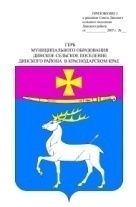 СоветДинского сельского поселения Динского районаРЕШЕНИЕот 28.12.2021	                                                                                      № 192-37/4станица ДинскаяОб  отчете администрации Динского сельского поселения Динского района об эффективности владения, пользования и распоряжения имуществом, находящимся в муниципальной собственности Динского сельского поселения Динского района         Заслушав и обсудив отчет администрации Динского сельского поселения Динского района об эффективности владения, пользования и распоряжения имуществом, находящимся в муниципальной собственности Динского сельского поселения Динского района, Совет Динского сельского поселения Динского района р е ш и л:1. Принять к сведению отчет администрации Динского сельского поселения Динского района об эффективности владения, пользования и распоряжения имуществом, находящимся в муниципальной собственности Динского сельского поселения Динского района (прилагается).2. Настоящее решение вступает в силу со дня его подписания.Председатель Совета  Динского сельского поселения Динского района							            В.А. Беспалько                               Приложениек решению Совета Динского        сельского  поселения Динского районаот 28.12.2021 № 192-37/4Отчет об эффективности владения, пользования и распоряжения имуществом, находящимся в муниципальной собственности Динского сельского поселения Динского района  Основными задачами отдела земельных и имущественных отношений являются: реализация Земельного кодекса, Федеральных законов, законов Краснодарского края; исполнение Устава Динского сельского поселения Динского района, организация  работы по реализации Положения о порядке  управления и распоряжения имуществом муниципальной собственности Динского сельского поселения Динского района, подготовка решений Совета Динского сельского поселения Динского района, постановлений, распоряжений администрации Динского сельского поселения Динского района по вопросам имущественных отношений. Осуществление контроля за учетом и движением муниципальной собственности поселения, ведение реестра муниципального имущества и муниципальной казны, внесение изменений и дополнений в реестр, подготовка выписок из реестра, и постановлений администрации Динского сельского поселения Динского района по передаче с баланса на баланс объектов имущества муниципальной собственности.  За 11 месяцев 2021 года общая балансовая стоимость имущества, находящегося в муниципальной  собственности Динского сельского поселения Динского района составила 948 738 617,32 (девятьсот сорок восемь миллионов четыреста семьсот тридцать восемь тысяч шестьсот семнадцать) рублей 32 копейки.Муниципальная собственность Динского сельского поселения Динского района состоит из:2-х муниципальных унитарных предприятий:- муниципальное унитарное предприятие «Динская компания «ТЕПЛО» - балансовая стоимость  140 397 471,00  (сто сорок  миллионов триста девяносто семь тысяч четыреста семьдесят один) рубль 00 копеек;- муниципальное унитарное предприятие «Динское»  - балансовая стоимость 1 627 249,76 (один  миллион  шестьсот двадцать семь тысяч  двести сорок девять) рублей 76 копеек;5-ти муниципальных учреждений, из них:2 муниципальных бюджетных учреждения:- муниципальное бюджетное учреждение культуры «Культурно-досуговое объединение Динского сельского поселения Динского района» - балансовая стоимость имущества 56 519 499,17  (пятьдесят шесть миллионов пятьсот девятнадцать тысяч  четыреста девяносто девять) рублей 17 копеек; - муниципальное бюджетное учреждение культуры «Динской Парк культуры и отдыха» - балансовая стоимость имущества 48 316 114,33(сорок восемь миллионов триста шестнадцать тысяч сто четырнадцать рублей) рублей 33 копейки;4 муниципальных казенных учреждения:- муниципальное казенное учреждение «По обеспечению деятельности органов местного самоуправления Динского сельского поселения Динского района» - балансовая стоимость имущества 14 872 320,29 (четырнадцать миллионов восемьсот семьдесят две  тысячи триста двадцать) рублей 29 копеек;- муниципальное казенное учреждение «Динское» - балансовая стоимость имущества 32 269 057,81 (тридцать два миллиона двести шестьдесят девять тысяч пятьдесят семь) рублей 81 копейка;- муниципальное казенное учреждение «Централизованная бухгалтерия Динского сельского поселения Динского района» - балансовая стоимость имущества 694 574,52 (шестьсот девяносто четыре  тысячи  пятьсот семьдесят четыре) рубля 52 копейки;- муниципальное бюджетное учреждение культуры «Централизованная библиотечная система Динского сельского поселения» - балансовая стоимость имущества 7 845 471,54 (семь миллионов восемьсот сорок пять тысяч  четыреста семьдесят один) рубль 54 копейки;Имущество администрации Динского сельского поселения Динского района общей балансовой стоимостью 26 936 854,68 (двадцать шесть миллионов девятьсот тридцать шесть тысяч восемьсот пятьдесят четыре) рубля 68 копеек;Имущество казны Динского сельского поселения Динского района общей балансовой стоимостью 619 260 004,22 (шестьсот девятнадцать миллионов двести шестьдесят тысяч четыре) рубля 22 копейки.За 2021 год специалистами отдела земельных и имущественных отношений оформлено в муниципальную собственность 28 объектов недвижимости (сооружений и земельных участков); поставлено на кадастровый учет и учет как бесхозяйные объекты 35 сооружений; в стадии оформления 25 объектов и земельных участков (приложение № 1).	По исполнению решений Динского районного суда   поясняю следующее:          08.12.2015 Динским районным судом принято решение по делу № 2-3046/2015 об устранении нарушений законодательства о муниципальной собственности по иску Прокурора Динского района в интересах неопределенного круга лиц к администрации Динского сельского поселения Динского района.Суд обязал принять меры по государственной регистрации права муниципальной собственности на 186 дорог и земельных участков под ними, включенных в реестр муниципальной собственности, по мере поступления в бюджет Динского сельского поселения денежных средств. На основании Закона Краснодарского края от 21.07.2008 № 1551-КЗ «О внесении изменений в Закон Краснодарского края «О разграничении имущества, находящегося в собственности муниципального образования Динской район, между вновь образованными сельскими поселениями и муниципальным образованием  Динской район, в состав которого они входят» и акта приема-передачи муниципального имущества, находящегося в собственности муниципального образования Динской район, передаваемого в муниципальную собственность Динского сельского поселения на безвозмездной основе по состоянию на 01 января 2006 года от 13.08.2008 Динскому сельскому поселению были переданы в собственность автомобильные дороги общего пользования в границах населенных пунктов ст-цы Динской и пос. Украинского. На территории Динского сельского поселения Динского района всего расположено 209 улиц и переулков из них:в асфальтовом исполнении 46 дорог;в гравийном исполнении 125 дорог;смешанные дороги (асфальт, гравий) 20 дорог;в грунтовом исполнении 13 дорог;смешанные дороги (грунтовая и асфальт) 5 дорог.В 2021 году были  заключены  муниципальные контракты на подготовку проектов планировки на 24 дороги в гравийном исполнении, в настоящее время все проекты планировки выполнены и направлены в управление архитектуры и градостроительства муниципального образования Динской район для утверждения, после чего земельные участки под указанными дорогами будут поставлены на кадастровый учет и администрация зарегистрирует право собственности на них; 32 дороги и земельные участки под ними (32) в стадии оформления; при формировании бюджета Динского сельского поселения Динского района на 2022 год предусмотрены денежные средства на оформление 27 дорог и земельных участка под ними (приложение № 2)На основании вышеизложенного администрацией Динского сельского поселения Динского района принимаются все необходимые меры по государственной регистрации права муниципальной собственности на дороги и земельные участки под ними, включенных в реестр муниципальной собственности, по мере поступления в бюджет Динского сельского поселения денежных средств.      Решением Динского районного суда по делу № 2-2035/2016, суд обязал Администрацию устранить нарушения путем разработки проектов зон охраны объектов культурного наследия, согласно Федерального закона № 73-ФЗ «Об объектах культурного наследия (памятниках истории и культуры) народов Российской Федерации» на следующие объекты:- Мемориальный комплекс: Братская могила воинов, погибших в годы Гражданской и Великой Отечественной войн, 1918-1920 гг., 1942-1943 гг., расположенный по адресу: станица Динская, угол ул. Красной и ул. Гоголя у МОУ СОШ №2, номер по госсписку 1127;- Обелиск землякам, погибшим в годы Великой Отечественной войны, расположенный по адресу: пос. Украинский, ул. Советов 4/1, номер по гос. списку 1155; - Танк Т-34, установленный в честь советских воинов, принимавших участие в освобождении от фашистских захватчиков, расположенный на развилке дорог Ростов-Краснодар-Динская, номер по гос. списку 1128.Перечень объектов находящихся в собственности (воинские захоронения, братские могилы, памятники, обелиски, мемориальные сооружения)Динского сельского поселения Динского районаВ 2021 году    разработан проект зон охраны объектов культурного наследия регионального значения «Могила И.М. Мызгина (1885-1972) участника революции 1905 г. и «Могила М.Г. Матюнина (1922-1964), Героя Советского Союза, расположенные на территории кладбища ст-цы Динской по ул. Суворова, 1а. В настоящее время кадастровый инженер проводит работы по постановке на кадастровый учет зон охраны.Зарегистрировано право собственности на объект культурного наследия и земельный участок под ним: «Обелиск землякам, погибшим в годы Великой Отечественной войне, 1965г.», договор на разработку проекта зон охраны будет заключен в 2022 году,  денежные средства на данные виды работ предусмотрены в бюджете Динского сельского поселения Динского района на 2022 год.На объект культурного наследия: «Танк-Т 34», установленный в честь советских воинов, принимавших участие в освобождении Динского района от фашистских захватчиков» заключение договора на разработку проекта зон охраны станет возможным только после оформления земельного участка под ним в собственность администрации Динского сельского поселения Динского района в соответствии с действующим законодательством.  	 	В настоящее время по данному вопросу специалистами администрации ведутся работы.	17.12.2019 судебной коллегией по гражданским делам Краснодарского краевого суда принято апелляционное определение по делу №2-1897/2019 по исковому заявлению Аджиевой Е.И., Магтесян А.А., Христусь Н.В. к администрации Динского сельского поселения Динского района о признании объектов недвижимого имущества, расположенного по адресу: Краснодарский край, Динской район, ст. Динская, ДНТ «Садовод»: КТП 10/0,4 кВ ТП1177п/160т кВА, кабельной линии 10 кВ (АБл-10 3*50) 365 м., воздушной линии – 4,132 м.; воздушной линии СИП 4*4*50-2,504 м.; промежуточных железобетонных опор 174 шт.; анкерных железобетонных опор 10 шт. – бесхозяйным недвижимым имуществом. Суд обязал администрацию Динского сельского поселения Динского района обратиться в орган, осуществляющий государственную регистрацию права на недвижимое имущество с заявлением о постановке на учет вышеуказанного бесхозяйного недвижимого имущества.В этой связи, отделом земельных и имущественных отношений администрации Динского сельского поселения Динского района проведены работы по постановке на кадастровый учет и учет как бесхозяйных 5 объектов.	Объект ТП1177п/160т кВА не поставлен на кадастровый учет и на учет как бесхозяйный  в связи с тем, что данный объект расположен на земельном участке по адресу: Краснодарский край, Динской район, ст-ца Динская, дачное некоммерческое товарищество «Садовод» ул. Зеленая, 27, находящемся в собственности Ватаманюк Надежды Михайловны,  по данному объекту ведутся работы.Передано из муниципальной собственности Динского сельского поселения Динского района в муниципальную собственность Динской район муниципального имущества общей балансовой стоимостью 60 560 482,90 (шестьдесят миллионов пятьсот шестьдесят тысяч четыреста восемьдесят два) рубля 90 копеек. В стадии передачи из муниципальной собственности Динского сельского поселения Динского района в муниципальную собственность Динской район муниципального имущества общей балансовой стоимостью 1 045 000,00 (один миллион  сорок пять тысяч) рублей 00 копеек.Выдано 55 выписок из реестра муниципальной собственности Динского сельского поселения Динского района.Проведена инвентаризация муниципального имущества и утвержден реестр муниципальной собственности за 2020 год.В реестр муниципальной собственности Динского сельского поселения включено 127 объектов  муниципальной собственности.      Проведено 3 заседания комиссии по списанию муниципального имущества Динского сельского поселения Динского района.Проведено 1 заседание комиссии по списанию затрат по объектам незавершенного строительства, финансирование которых осуществлялось за счет средств бюджета Динского сельского поселения Динского района (списаны основные средства.Подготовлено и направлено в управление архитектуры и градостроительства муниципального образования Динской район 15 предложений по внесению изменений в  генеральный план Динского сельского поселения Динского района и Правила землепользования и застройки Динского сельского поселения Динского района.В 2021 году действует 2 договора аренды на земельные участки на общую сумму в год 985 497,35 (девятьсот восемьдесят пять тысяч четыреста девяносто семь) рублей 35 копеек: Договор аренды № ДА-296 от 04.06.2018 с Лобко Дмитрий Александрович арендная плата в год 73 184,00 (семьдесят три тысячи сто восемьдесят четыре) рубля 00 копеек оплачено полностью;Договор аренды № ДА-293 от 25.10.2017 с Сущенко Владимиром Александровичем арендная плата в год 912 313,35 (девятьсот двенадцать тысяч триста тринадцать) рублей 35 копеек оплачено полностью;Ежеквартальные отчеты и информации: Информация о приватизации муниципального имущества, не соответствующего требованиям ч.1 ст.50 Федерального Закона от 06.10.2003 года №131-ФЗ «Об общих принципах организации местного самоуправления в Российской Федерации» в финансовое управление администрации муниципального образования Динской район; Информация о нежилых помещениях, используемых администрацией Динского сельского поселения Динского района и муниципальными учреждениями на возмездной основе - в управление сельского хозяйства и имущественных отношений;Информация о доходах от сдачи в аренду муниципального имущества Динского сельского поселения в финансовое управление администрации муниципального образования Динской район;Сведения об организации местного самоуправления в муниципальном образовании Динского сельского поселения Динского района по 131-ФЗ (о наличии и использовании муниципального имущества) в управление сельского хозяйства и имущественных отношений;Сведения об имуществе, переданном в муниципальную собственность Динского сельского поселения Динского района - в управление сельского хозяйства и имущественных отношений;Отчеты о сохранении объектов культурного наследия, расположенных на территории Динского сельского поселения Динского района – в отдел культуры муниципального образования Динской район;Ежемесячные отчеты и информации:1. Информация за обеспечением контроля за эффективным распоряжением муниципальным имуществом Динского сельского поселения Динского района в управление сельского хозяйства и имущественных отношений;                   Отделом планируется:Оформление объектов муниципальной собственности, дорог общего пользования Динского сельского поселения Динского района и других.                                                                                                                                                           Приложение № 2№ п/пНаименование объекта (характеристика)Адрес местоположения объектаСведения о регистрации (дата и номер)1Мемориальный комплекс «Памяти погибших воинов»  инвентарный номер 1101030006Краснодарский край,Динской район,ст.Динская,  поул. Красной к северо-востоку между ул. Мира и Гоголясвидетельство о государственной регистрации права от 19.05.2016 № АА 9580122Могила М.Г. Матюнина (1922-1964) Героя Советского Союза инвентарный номер 1101032033ст. Динская, ул.Суворова, 1а/3 кладбищевыписка из ЕГРН от 09.06.20183Могила И.М. Мызгина (1885-1972) участникареволюции 1905 г.  инвентарный номер 1101032034ст. Динская, ул.Суворова, 1а/2 кладбищевыписка из ЕГРН от 15.06.20184Памятник – Танк Т-34,установленный в честьсоветских воинов,принимавших участие в освобождении Динскогорайона от фашистскихзахватчиков инвентарный номер 1101032036ст. Динская, при въездев ст. Динскуювыписка из ЕГРН от 10.01.20185Обелиск землякам, погибшим в годы Великой Отечественной войны инвентарный номер 1101130016пос. Украинский,   ул. Красная,  1/2выписка из ЕГРН от 10.10.2021                      Приложение № 1№ п/пНаименование объектаНаименование объектаАдрес объектаАдрес объектаВид проводимых работВид проводимых работпримечанияпримечанияБесхозяйные объекты поставленные на кадастровый учет и на учет как бесхозяйные объекты в Федеральной кадастровой палате Федеральной службы государственной регистрации, кадастра и картографии» по Краснодарскому краюБесхозяйные объекты поставленные на кадастровый учет и на учет как бесхозяйные объекты в Федеральной кадастровой палате Федеральной службы государственной регистрации, кадастра и картографии» по Краснодарскому краюБесхозяйные объекты поставленные на кадастровый учет и на учет как бесхозяйные объекты в Федеральной кадастровой палате Федеральной службы государственной регистрации, кадастра и картографии» по Краснодарскому краюБесхозяйные объекты поставленные на кадастровый учет и на учет как бесхозяйные объекты в Федеральной кадастровой палате Федеральной службы государственной регистрации, кадастра и картографии» по Краснодарскому краюБесхозяйные объекты поставленные на кадастровый учет и на учет как бесхозяйные объекты в Федеральной кадастровой палате Федеральной службы государственной регистрации, кадастра и картографии» по Краснодарскому краюБесхозяйные объекты поставленные на кадастровый учет и на учет как бесхозяйные объекты в Федеральной кадастровой палате Федеральной службы государственной регистрации, кадастра и картографии» по Краснодарскому краюБесхозяйные объекты поставленные на кадастровый учет и на учет как бесхозяйные объекты в Федеральной кадастровой палате Федеральной службы государственной регистрации, кадастра и картографии» по Краснодарскому краюБесхозяйные объекты поставленные на кадастровый учет и на учет как бесхозяйные объекты в Федеральной кадастровой палате Федеральной службы государственной регистрации, кадастра и картографии» по Краснодарскому краюБесхозяйные объекты поставленные на кадастровый учет и на учет как бесхозяйные объекты в Федеральной кадастровой палате Федеральной службы государственной регистрации, кадастра и картографии» по Краснодарскому краю1Водопроводная сеть, диаметр 63 мм (пэ), длиной 236 метровВодопроводная сеть, диаметр 63 мм (пэ), длиной 236 метров353204, Краснодарский край, Динской район,ст-ца Динская, ул. Полевая ( от ул. Кутузова до ул. Суворова)   353204, Краснодарский край, Динской район,ст-ца Динская, ул. Полевая ( от ул. Кутузова до ул. Суворова)   Технический план и постановка на кадастровый учет как бесхозяйный объектКН 23:07:0000000:3973Технический план и постановка на кадастровый учет как бесхозяйный объектКН 23:07:0000000:397315.03.2021 Поставлен на учет как бесхозяйный объект, признание права собственности через год15.03.2021 Поставлен на учет как бесхозяйный объект, признание права собственности через год2Водопроводная сеть, диаметр 50 мм, длиной 281 метровВодопроводная сеть, диаметр 50 мм, длиной 281 метров353204, Краснодарский край, Динской район,ст-ца Динская, ул. Динская ( от ул. Красноармейской до ул. Калинина)   353204, Краснодарский край, Динской район,ст-ца Динская, ул. Динская ( от ул. Красноармейской до ул. Калинина)   Технический план и постановка на кадастровый учет как бесхозяйный объектКН 23:07:0805020:455Технический план и постановка на кадастровый учет как бесхозяйный объектКН 23:07:0805020:45525.03.2021 Поставлен на учет как бесхозяйный объект, признание права собственности через год25.03.2021 Поставлен на учет как бесхозяйный объект, признание права собственности через год3Водопроводная сеть, диаметр 40 мм (сталь), длиной 160 метровВодопроводная сеть, диаметр 40 мм (сталь), длиной 160 метров353204, Краснодарский край, Динской район,ст-ца Динская, ул. Пластуновская ( ул. Новой до ул. Пластуновской № 34)   353204, Краснодарский край, Динской район,ст-ца Динская, ул. Пластуновская ( ул. Новой до ул. Пластуновской № 34)   Технический план и постановка на кадастровый учет как бесхозяйный объектКН 23:07:0000000:3971Технический план и постановка на кадастровый учет как бесхозяйный объектКН 23:07:0000000:397125.03.2021 Поставлен на учет как бесхозяйный объект, признание права собственности через год25.03.2021 Поставлен на учет как бесхозяйный объект, признание права собственности через год4Водопроводная сеть, диаметр 50 мм (сталь), длиной 330 метровВодопроводная сеть, диаметр 50 мм (сталь), длиной 330 метров353204, Краснодарский край, Динской район,ст-ца Динская, ул. Хлеборобная ( от ул. Коммунальной до ул. Октябрьской)   353204, Краснодарский край, Динской район,ст-ца Динская, ул. Хлеборобная ( от ул. Коммунальной до ул. Октябрьской)   Технический план и постановка на кадастровый учет как бесхозяйный объектКН 23:07:0000000:3986Технический план и постановка на кадастровый учет как бесхозяйный объектКН 23:07:0000000:398625.03.2021 Поставлен на учет как бесхозяйный объект, признание права собственности через год25.03.2021 Поставлен на учет как бесхозяйный объект, признание права собственности через год5Водопроводная сеть, диаметр 76 мм (сталь), длиной 200 метровВодопроводная сеть, диаметр 76 мм (сталь), длиной 200 метров353204, Краснодарский край, Динской район,ст-ца Динская, пер. Морской353204, Краснодарский край, Динской район,ст-ца Динская, пер. МорскойТехнический план и постановка на кадастровый учет как бесхозяйный объектКН 23:07:0805020:454Технический план и постановка на кадастровый учет как бесхозяйный объектКН 23:07:0805020:45427.03.2021 Поставлен на учет как бесхозяйный объект, признание права собственности через год27.03.2021 Поставлен на учет как бесхозяйный объект, признание права собственности через год6Водопроводная сеть, диаметр 50,76 мм (сталь), 63 мм (пэ), длиной 305 метровВодопроводная сеть, диаметр 50,76 мм (сталь), 63 мм (пэ), длиной 305 метров353204, Краснодарский край, Динской район,ст-ца Динская, ул. Кирпичная ( от пер. Левитана до ул. Коммунальной).     353204, Краснодарский край, Динской район,ст-ца Динская, ул. Кирпичная ( от пер. Левитана до ул. Коммунальной).     Технический план и постановка на кадастровый учет как бесхозяйный объектКН 23:07:0000000:3969Технический план и постановка на кадастровый учет как бесхозяйный объектКН 23:07:0000000:396927.03.2021 Поставлен на учет как бесхозяйный объект, признание права собственности через год27.03.2021 Поставлен на учет как бесхозяйный объект, признание права собственности через год7Пожарный водопроводПожарный водопроводПос. УкраинскийПос. УкраинскийТехнический план и постановка на кадастровый учет как бесхозяйный объектКН 23:07:0701007:453Технический план и постановка на кадастровый учет как бесхозяйный объектКН 23:07:0701007:45306.04.2021 Поставлен на учет как бесхозяйный объект, признание права собственности через год06.04.2021 Поставлен на учет как бесхозяйный объект, признание права собственности через год8ГазопроводГазопроводСт-ца Динская Мкр. СпортивныйСт-ца Динская Мкр. СпортивныйТехнический план и постановка на кадастровый учет как бесхозяйный объектКН 23:07:0000000:3989Технический план и постановка на кадастровый учет как бесхозяйный объектКН 23:07:0000000:398907.04.2021 Поставлен на учет как бесхозяйный объект, признание права собственности через год07.04.2021 Поставлен на учет как бесхозяйный объект, признание права собственности через год9Водопроводная сеть  длиной 147 метровВодопроводная сеть  длиной 147 метров353204, Краснодарский край, Динской район,ст-ца Динская, пер. Киевский353204, Краснодарский край, Динской район,ст-ца Динская, пер. КиевскийТехнический план и постановка на кадастровый учет как бесхозяйный объектКН 23:07:0802019:404Технический план и постановка на кадастровый учет как бесхозяйный объектКН 23:07:0802019:40413.04.2021 Поставлен на учет как бесхозяйный объект, признание права собственности через год13.04.2021 Поставлен на учет как бесхозяйный объект, признание права собственности через год10Водопроводная сеть, диаметр 40 мм, длиной 165 метровВодопроводная сеть, диаметр 40 мм, длиной 165 метров353204, Краснодарский край, Динской район,ст-ца Динская, ул. К.Цеткин353204, Краснодарский край, Динской район,ст-ца Динская, ул. К.ЦеткинТехнический план и постановка на кадастровый учет как бесхозяйный объектКН 23:07:0000000:3988Технический план и постановка на кадастровый учет как бесхозяйный объектКН 23:07:0000000:398813.04.2021 Поставлен на учет как бесхозяйный объект, признание права собственности через год13.04.2021 Поставлен на учет как бесхозяйный объект, признание права собственности через год11Водопроводная сеть, диаметр 50 мм (пэ), длиной 89 метровВодопроводная сеть, диаметр 50 мм (пэ), длиной 89 метров353204, Краснодарский край, Динской район,ст-ца Динская, пер. Достоевского   353204, Краснодарский край, Динской район,ст-ца Динская, пер. Достоевского   Технический план и постановка на кадастровый учет как бесхозяйный объектКН 23:07:0806015:448Технический план и постановка на кадастровый учет как бесхозяйный объектКН 23:07:0806015:44819.04.2021 Поставлен на учет как бесхозяйный объект, признание права собственности через год19.04.2021 Поставлен на учет как бесхозяйный объект, признание права собственности через год12Водопроводная сеть, диаметр 50 мм (сталь), длиной 150 метровВодопроводная сеть, диаметр 50 мм (сталь), длиной 150 метров353204, Краснодарский край, Динской район,ст-ца Динская, ул. Первомайская ( от ул. Чапаева до ул. Красная)   353204, Краснодарский край, Динской район,ст-ца Динская, ул. Первомайская ( от ул. Чапаева до ул. Красная)   Технический план и постановка на кадастровый учет как бесхозяйный объектКН 23:07:0000000:4000Технический план и постановка на кадастровый учет как бесхозяйный объектКН 23:07:0000000:400019.04.2021 Поставлен на учет как бесхозяйный объект, признание права собственности через год19.04.2021 Поставлен на учет как бесхозяйный объект, признание права собственности через год13Памятник В.И. Ленину  Памятник В.И. Ленину  353204, Краснодарский край, Динской район,ст-ца Динская, ул. Ульянова, 50/2   353204, Краснодарский край, Динской район,ст-ца Динская, ул. Ульянова, 50/2   Технический план и постановка на кадастровый учет как бесхозяйный объектКН 23:07:0802005:395Технический план и постановка на кадастровый учет как бесхозяйный объектКН 23:07:0802005:39521.04.2021 Поставлен на учет как бесхозяйный объект, признание права собственности через год21.04.2021 Поставлен на учет как бесхозяйный объект, признание права собственности через год14Система водоснабжения 2-х многоквартирных домов (дети-сироты)Система водоснабжения 2-х многоквартирных домов (дети-сироты)353204, Краснодарский край, Динской район,ст-ца Динская, мкр. Спортивный   353204, Краснодарский край, Динской район,ст-ца Динская, мкр. Спортивный   Технический план и постановка на кадастровый учет как бесхозяйный объектКН 23:07:0801021:1101Технический план и постановка на кадастровый учет как бесхозяйный объектКН 23:07:0801021:110122.04.2021 Поставлен на учет как бесхозяйный объект, признание права собственности через год22.04.2021 Поставлен на учет как бесхозяйный объект, признание права собственности через год15Водопроводная сеть  длиной 168 метровВодопроводная сеть  длиной 168 метров353204, Краснодарский край, Динской район,ст-ца Динская, пер. Флотский353204, Краснодарский край, Динской район,ст-ца Динская, пер. ФлотскийТехнический план и постановка на кадастровый учет как бесхозяйный объектКН 23:07:0000000:4008Технический план и постановка на кадастровый учет как бесхозяйный объектКН 23:07:0000000:400827.04.2021 Поставлен на учет как бесхозяйный объект, признание права собственности через год27.04.2021 Поставлен на учет как бесхозяйный объект, признание права собственности через год16Водопроводная сеть, диаметр 40 мм, длиной 123 метраВодопроводная сеть, диаметр 40 мм, длиной 123 метра353204, Краснодарский край, Динской район,ст-ца Динская, ул. Первомайская ( от ул. Динской до ул. Пластуновской 109)   353204, Краснодарский край, Динской район,ст-ца Динская, ул. Первомайская ( от ул. Динской до ул. Пластуновской 109)   Технический план и постановка на кадастровый учет как бесхозяйный объектКН 23:07:0000000:3974Технический план и постановка на кадастровый учет как бесхозяйный объектКН 23:07:0000000:397427.04.2021 Поставлен на учет как бесхозяйный объект, признание права собственности через год27.04.2021 Поставлен на учет как бесхозяйный объект, признание права собственности через год17Водопроводная скважина глубиной 160 м (№ 557)Водопроводная скважина глубиной 160 м (№ 557)353204, Краснодарский край, Динской район, ст-цаДинская,ул. Тельмана, 137/4353204, Краснодарский край, Динской район, ст-цаДинская,ул. Тельмана, 137/4Технический план и постановка на кадастровый учет как бесхозяйный объектКН 23:07:0809026:727Технический план и постановка на кадастровый учет как бесхозяйный объектКН 23:07:0809026:72730.04.2021 Поставлен на учет как бесхозяйный, признание права собственности через год30.04.2021 Поставлен на учет как бесхозяйный, признание права собственности через год18Водопроводная сеть, длиной 440 метровВодопроводная сеть, длиной 440 метров353204, Краснодарский край, Динской район,ст-ца Динская, пер. Добровольского   353204, Краснодарский край, Динской район,ст-ца Динская, пер. Добровольского   Технический план и постановка на кадастровый учет как бесхозяйный объектКН 23:07:0000000:3978Технический план и постановка на кадастровый учет как бесхозяйный объектКН 23:07:0000000:397806.05.2021 Поставлен на учет как бесхозяйный объект, признание права собственности через год06.05.2021 Поставлен на учет как бесхозяйный объект, признание права собственности через год19Водопроводная сеть, диаметр 50 мм (сталь), длиной 330 метровВодопроводная сеть, диаметр 50 мм (сталь), длиной 330 метров353204, Краснодарский край, Динской район,ст-ца Динская, ул. Хлеборобная ( от ул. Красной до ул. Октябрьской)   353204, Краснодарский край, Динской район,ст-ца Динская, ул. Хлеборобная ( от ул. Красной до ул. Октябрьской)   Технический план и постановка на кадастровый учет как бесхозяйный объектКН 23:07:0000000:4007Технический план и постановка на кадастровый учет как бесхозяйный объектКН 23:07:0000000:400708.05.2021 Поставлен на учет как бесхозяйный объект, признание права собственности через год08.05.2021 Поставлен на учет как бесхозяйный объект, признание права собственности через год20Водопроводная скважина (Д-10-02)Водопроводная скважина (Д-10-02)353204, Краснодарский край, Динской район,ст-ца Динская, ул. Макаренко, 50а353204, Краснодарский край, Динской район,ст-ца Динская, ул. Макаренко, 50аТехнический план и постановка на кадастровый учет как бесхозяйный объектКН 23:07:0809060:330Технический план и постановка на кадастровый учет как бесхозяйный объектКН 23:07:0809060:33008.05.2021 Поставлен на учет как бесхозяйный, признание права собственности через год08.05.2021 Поставлен на учет как бесхозяйный, признание права собственности через год21Электрические сети ДНТ Садовод кабельная линия10 кВ (ААБл-10*50) 365 мЭлектрические сети ДНТ Садовод кабельная линия10 кВ (ААБл-10*50) 365 мДНТ СадоводДНТ СадоводТехнический план и постановка на кадастровый учет как бесхозяйный объект  КН 23:07:0811001:1357Технический план и постановка на кадастровый учет как бесхозяйный объект  КН 23:07:0811001:135705.04.2021 Поставлен на учет как бесхозяйный объект, признание права собственности через год05.04.2021 Поставлен на учет как бесхозяйный объект, признание права собственности через год22Электрические сети ДНТ Садовод КТП 10/0,4 кВЭлектрические сети ДНТ Садовод КТП 10/0,4 кВДНТ СадоводДНТ СадоводТехнический план и постановка на кадастровый учет как бесхозяйный объектКН 23:07:0811001:1358Технический план и постановка на кадастровый учет как бесхозяйный объектКН 23:07:0811001:135807.04.2021 Поставлен на учет как бесхозяйный объект, признание права собственности через год07.04.2021 Поставлен на учет как бесхозяйный объект, признание права собственности через год23Электрические сети ДНТ Садовод промежуточные железобетонные опоры 174 шт.Электрические сети ДНТ Садовод промежуточные железобетонные опоры 174 шт.ДНТ СадоводДНТ СадоводТехнический план и постановка на кадастровый учет как бесхозяйный объектКН 23:07:0811001:1362Технический план и постановка на кадастровый учет как бесхозяйный объектКН 23:07:0811001:136202.06.2021 Поставлен на учет как бесхозяйный объект, признание права собственности через год02.06.2021 Поставлен на учет как бесхозяйный объект, признание права собственности через год24Электрические сети ДНТ Садовод воздушная линия 4,132 мЭлектрические сети ДНТ Садовод воздушная линия 4,132 мДНТ СадоводДНТ СадоводТехнический план и постановка на кадастровый учет как бесхозяйный объектКН 23:07:0000000:3994Технический план и постановка на кадастровый учет как бесхозяйный объектКН 23:07:0000000:399423.04.2021 Поставлен на учет как бесхозяйный объект, признание права собственности через год23.04.2021 Поставлен на учет как бесхозяйный объект, признание права собственности через год25Электрические сети ДНТ Садовод воздушная линия СИП 4*4850 - 2,504 мЭлектрические сети ДНТ Садовод воздушная линия СИП 4*4850 - 2,504 мДНТ СадоводДНТ СадоводТехнический план и постановка на кадастровый учет как бесхозяйный объектКН 23:07:0811001:1363Технический план и постановка на кадастровый учет как бесхозяйный объектКН 23:07:0811001:136328.04.2021 Поставлен на учет как бесхозяйный объект, признание права собственности через год28.04.2021 Поставлен на учет как бесхозяйный объект, признание права собственности через год26Электрические сети ДНТ анкерные железобетонные опоры 10 штукЭлектрические сети ДНТ анкерные железобетонные опоры 10 штукДНТ СадоводДНТ СадоводТехнический план и постановка на кадастровый учет как бесхозяйный объектКН 23:07:0811001:1359Технический план и постановка на кадастровый учет как бесхозяйный объектКН 23:07:0811001:135907.04.2021 Поставлен на учет как бесхозяйный объект, признание права собственности через год07.04.2021 Поставлен на учет как бесхозяйный объект, признание права собственности через год27Разведочно-эксплуатационная скважина № 61Разведочно-эксплуатационная скважина № 61353204, Краснодарский край, Динской район,ст-ца Динская, ул. 70 лет Октября   353204, Краснодарский край, Динской район,ст-ца Динская, ул. 70 лет Октября   Технический план и постановка на кадастровый учет как бесхозяйный объектКН 23:07:0811010:638Технический план и постановка на кадастровый учет как бесхозяйный объектКН 23:07:0811010:63823.07.2021 Поставлен на кадастровый учет как бесхозяйный объект не поставлен, признание права собственности через год23.07.2021 Поставлен на кадастровый учет как бесхозяйный объект не поставлен, признание права собственности через год28Водозаборная скважина, глубиной 110м, 4 куст Наружные сети водопровода диаметр 200мм, протяженность 68,8м                                                 Линия электропередач 0,4 кВт, протяженность 84м,  Павильон, площадь 13кв.м. инв.1101033068Водозаборная скважина, глубиной 110м, 4 куст Наружные сети водопровода диаметр 200мм, протяженность 68,8м                                                 Линия электропередач 0,4 кВт, протяженность 84м,  Павильон, площадь 13кв.м. инв.1101033068ст.Динская, ул.Тенистая на территории Динского водозабора 4-й кустст.Динская, ул.Тенистая на территории Динского водозабора 4-й кустТехнический план и постановка на кадастровый учет как бесхозяйный объектКН 23:07:0807030:314Технический план и постановка на кадастровый учет как бесхозяйный объектКН 23:07:0807030:31427.07.2021 Поставлен на кадастровый учет как бесхозяйный объект, признание права собственности через год27.07.2021 Поставлен на кадастровый учет как бесхозяйный объект, признание права собственности через год  29Водопроводная сеть, длиной 235 метровВодопроводная сеть, длиной 235 метров353204, Краснодарский край, Динской район,ст-ца Динская, пер. Южный353204, Краснодарский край, Динской район,ст-ца Динская, пер. ЮжныйТехнический план и постановка на кадастровый учет как бесхозяйный объектТехнический план и постановка на кадастровый учет как бесхозяйный объект13.12.2021 Поставлен на кадастровый учет как бесхозяйный объект признание права собственности через год13.12.2021 Поставлен на кадастровый учет как бесхозяйный объект признание права собственности через год30Памятник В.И. Ленину 1962Памятник В.И. Ленину 1962353204, Краснодарский край, Динской район,ст-ца Динская, ул. Красная, 23/1   353204, Краснодарский край, Динской район,ст-ца Динская, ул. Красная, 23/1   Технический план и постановка на кадастровый учет как бесхозяйный объектТехнический план и постановка на кадастровый учет как бесхозяйный объект27.07.2021 Поставлен на кадастровый учет как бесхозяйный объект признание права собственности через год27.07.2021 Поставлен на кадастровый учет как бесхозяйный объект признание права собственности через год31Ливневая канализацияЛивневая канализация353204, Краснодарский край, Динской район,ст-ца Динская, ул. Краснодарская353204, Краснодарский край, Динской район,ст-ца Динская, ул. КраснодарскаяТехнический план и постановка на кадастровый учет как бесхозяйный объектТехнический план и постановка на кадастровый учет как бесхозяйный объект11.12.2021 Поставлен на кадастровый учет как бесхозяйный объект признание права собственности через год11.12.2021 Поставлен на кадастровый учет как бесхозяйный объект признание права собственности через год32Высоковольтная линия Высоковольтная линия 353204, Краснодарский край, Динской район,ст-ца Динская, мкр. Сахарного завода   353204, Краснодарский край, Динской район,ст-ца Динская, мкр. Сахарного завода   Технический план и постановка на кадастровый учет как бесхозяйный объектКН 23:07:0000000:4049Технический план и постановка на кадастровый учет как бесхозяйный объектКН 23:07:0000000:404913.07.2021 Поставлен на учет как бесхозяйный объект, признание права собственности через год13.07.2021 Поставлен на учет как бесхозяйный объект, признание права собственности через год33Газопровод Газопровод 353204, Краснодарский край, Динской район,ст-ца Динская, ул. Ульянова353204, Краснодарский край, Динской район,ст-ца Динская, ул. УльяноваТехнический план и постановка на кадастровый учет как бесхозяйный объектТехнический план и постановка на кадастровый учет как бесхозяйный объект11.10.2021 Поставлен на учет как бесхозяйный объект, признание права собственности через год11.10.2021 Поставлен на учет как бесхозяйный объект, признание права собственности через год34дорогадорога353204, Краснодарский край, Динской район,ст-ца Динская, ул. Дербентская353204, Краснодарский край, Динской район,ст-ца Динская, ул. ДербентскаяТехнический план и постановка на кадастровый учет как бесхозяйный объектТехнический план и постановка на кадастровый учет как бесхозяйный объект11.12.2021 Поставлен на учет как бесхозяйный объект, признание права собственности через год11.12.2021 Поставлен на учет как бесхозяйный объект, признание права собственности через год35Электрические сети мкр. Сахарного заводаЭлектрические сети мкр. Сахарного завода353204, Краснодарский край, Динской район,ст-ца Динская, ул. гоголя, ул. Мира, ул. Дружбы, ул. кубанская, пер. кубанский, улДербентская353204, Краснодарский край, Динской район,ст-ца Динская, ул. гоголя, ул. Мира, ул. Дружбы, ул. кубанская, пер. кубанский, улДербентскаяТехнический план и постановка на кадастровый учет как бесхозяйный объектТехнический план и постановка на кадастровый учет как бесхозяйный объект11.12.2021 Поставлен на учет как бесхозяйный объект, признание права собственности через год11.12.2021 Поставлен на учет как бесхозяйный объект, признание права собственности через годОбъекты и земельные участки, на которые зарегистрировано право собственностиОбъекты и земельные участки, на которые зарегистрировано право собственностиОбъекты и земельные участки, на которые зарегистрировано право собственностиОбъекты и земельные участки, на которые зарегистрировано право собственностиОбъекты и земельные участки, на которые зарегистрировано право собственностиОбъекты и земельные участки, на которые зарегистрировано право собственностиОбъекты и земельные участки, на которые зарегистрировано право собственностиОбъекты и земельные участки, на которые зарегистрировано право собственностиОбъекты и земельные участки, на которые зарегистрировано право собственности11Котельная Котельная 353204, Краснодарский край, Динской район,П. Украинский,ул. Мира, 7353204, Краснодарский край, Динской район,П. Украинский,ул. Мира, 7Технический план и постановка на кадастровый учет , регистрация права собственностиВыписка из ЕГРН от12.11.2021Выписка из ЕГРН от12.11.202122Теплотрасса Теплотрасса 353204, Краснодарский край, Динской район,П. Украинский,ул. Мира, 7353204, Краснодарский край, Динской район,П. Украинский,ул. Мира, 7Технический план и постановка на кадастровый учет , регистрация права собственностиВыписка из ЕГРН от12.11.2021Выписка из ЕГРН от12.11.202133Земельный участок под зданием клубаЗемельный участок под зданием клуба353204, Краснодарский край, Динской район,ст-ца Динская, ул. Ульянова, 50353204, Краснодарский край, Динской район,ст-ца Динская, ул. Ульянова, 50Межевание, постановка на кадастровый учет , регистрация права собственностиВыписка из ЕГРН от24.11.2021Выписка из ЕГРН от24.11.202144Земельный участок под зданием клубаЗемельный участок под зданием клуба353204, Краснодарский край, Динской район,ст-ца Динская, ул. Красная, 23353204, Краснодарский край, Динской район,ст-ца Динская, ул. Красная, 23Межевание, постановка на кадастровый учет , регистрация права собственностиВыписка из ЕГРН от14.12.2021Выписка из ЕГРН от14.12.202155Обелиск в УкраинскомОбелиск в УкраинскомПос. Украинский, ул. Красная, сор.1/2Пос. Украинский, ул. Красная, сор.1/2Технический план и постановка на кадастровый учет , регистрация права собственностиВыписка из ЕГРН от10.12.2021Выписка из ЕГРН от10.12.202166Земельный участок под обелискомЗемельный участок под обелискомПос. Украинский, ул. Красная, сор.1/2Пос. Украинский, ул. Красная, сор.1/2Межевание, постановка на кадастровый учет , регистрация права собственностиВыписка из ЕГРН от10.12.2021Выписка из ЕГРН от10.12.202177ГазопроводГазопроводст-ца Динская мкр. Солнечныйст-ца Динская мкр. СолнечныйТехнический план и постановка на кадастровый учет , регистрация права собственностиВыписка из ЕГРН от 05.11.2021Выписка из ЕГРН от 05.11.202188Земельный участок  «Олимпийский сквер»Земельный участок  «Олимпийский сквер»353204, Краснодарский край, Динской район,ст-ца Динская, ул. Красная, 6Г353204, Краснодарский край, Динской район,ст-ца Динская, ул. Красная, 6ГМежевание, постановка на кадастровый учет , регистрация права собственностиВыписка из ЕГРН от 04.12.2021Выписка из ЕГРН от 04.12.202199Земельный участок под зданием ДК консервного заводаЗемельный участок под зданием ДК консервного завода353204, Краснодарский край, Динской район,ст-ца Динская, ул. Тельмана, 143353204, Краснодарский край, Динской район,ст-ца Динская, ул. Тельмана, 143Межевание, постановка на кадастровый учет , регистрация права собственностиВыписка из ЕГРН от 21.12.2021Выписка из ЕГРН от 21.12.20211010Нежилые помещения, площадь 595,4 кв.мНежилые помещения, площадь 595,4 кв.м353204, Краснодарский край, Динской район,ст-ца Динская, ул. Тельмана, 143353204, Краснодарский край, Динской район,ст-ца Динская, ул. Тельмана, 143Выкуп помещений и регистрация права  Выписка из ЕГРН от 16.07.2021Выписка из ЕГРН от 16.07.20211111Нежилые помещения, площадь 660,0 кв.мНежилые помещения, площадь 660,0 кв.м353204, Краснодарский край, Динской район,ст-ца Динская, ул. Тельмана, 143, пом.2353204, Краснодарский край, Динской район,ст-ца Динская, ул. Тельмана, 143, пом.2Выкуп помещений и регистрация права  Выписка из ЕГРН от 17.07.2021Выписка из ЕГРН от 17.07.20211212Нежилое здание- подстанция № 8, лит.43, общей площадью 10,6 кв.мНежилое здание- подстанция № 8, лит.43, общей площадью 10,6 кв.м353204, Краснодарский край, Динской район,ст-ца Динская, ул. мира, 1А353204, Краснодарский край, Динской район,ст-ца Динская, ул. мира, 1АДоговор пожертвования от 25.10.2021Выписка из ЕГРН от 08.09.2021Выписка из ЕГРН от 08.09.20211313Земельный участок с видом разрешенного использования - парки культуры и отдыхаЗемельный участок с видом разрешенного использования - парки культуры и отдыха353204, Краснодарский край, Динской район,ст-ца Динская, ул. Береговая, 24А/2353204, Краснодарский край, Динской район,ст-ца Динская, ул. Береговая, 24А/2Межевание, постановка на кадастровый учет , регистрация права собственностиВыписка из ЕГРН от 09.11.2021Выписка из ЕГРН от 09.11.20211414Земельный участок с видом разрешенного использования - парки культуры и отдыхаЗемельный участок с видом разрешенного использования - парки культуры и отдыха353204, Краснодарский край, Динской район,ст-ца Динская, ул. Красная, 68А353204, Краснодарский край, Динской район,ст-ца Динская, ул. Красная, 68АМежевание, постановка на кадастровый учет , регистрация права собственностиВыписка из ЕГРН от 11.06.2021Выписка из ЕГРН от 11.06.20211515Земельный участок с видом разрешенного использования – благоустройство территорииЗемельный участок с видом разрешенного использования – благоустройство территории353204, Краснодарский край, Динской район,ст-ца Динская, ул. Красная,111/1353204, Краснодарский край, Динской район,ст-ца Динская, ул. Красная,111/1Межевание, постановка на кадастровый учет , регистрация права собственностиВыписка из ЕГРН от 08.06.2021Выписка из ЕГРН от 08.06.20211616Земельный участок с видом разрешенного использования – площадка для занятий спортомЗемельный участок с видом разрешенного использования – площадка для занятий спортом353204, Краснодарский край, Динской район,ст-ца Динская, ул. Красная,109а353204, Краснодарский край, Динской район,ст-ца Динская, ул. Красная,109аМежевание, постановка на кадастровый учет , регистрация права собственностиВыписка из ЕГРН от 04.06.2021Выписка из ЕГРН от 04.06.20211717Водопроводные сети по переулкам и улицам ст-цы ДинскойВодопроводные сети по переулкам и улицам ст-цы Динской353204, Краснодарский край, Динской район,ст-ца Динская353204, Краснодарский край, Динской район,ст-ца ДинскаяМежевание, постановка на кадастровый учет , регистрация права собственностиВыписка из ЕГРН от 13.05.2021Выписка из ЕГРН от 13.05.20211818АртскважинаАртскважина353204, Краснодарский край, Динской район,ст-ца Динская (комсомольский парк)353204, Краснодарский край, Динской район,ст-ца Динская (комсомольский парк)Межевание, постановка на кадастровый учет , регистрация права собственностиВыписка из ЕГРН от 05.03.2021Выписка из ЕГРН от 05.03.20211919Канализационные сетиКанализационные сети353204, Краснодарский край, Динской район,ст-ца Динская353204, Краснодарский край, Динской район,ст-ца ДинскаяМежевание, постановка на кадастровый учет , регистрация права собственностиВыписка из ЕГРН от 09.03.2021Выписка из ЕГРН от 09.03.20212020Земельный участок с видом разрешенного использования Земельный участок с видом разрешенного использования 353204, Краснодарский край, Динской район,ст-ца Динская, ул. Суворова, 2б353204, Краснодарский край, Динской район,ст-ца Динская, ул. Суворова, 2бРегистрация права  Выписка из ЕГРН от 16.03.2021Выписка из ЕГРН от 16.03.20212121Земельный участок с видом разрешенного использования  благоустройство территории; земельные участки (территории общего пользования)Земельный участок с видом разрешенного использования  благоустройство территории; земельные участки (территории общего пользования)353204, Краснодарский край, Динской район,ст-ца Динская, ул. Крайняя, 1/2353204, Краснодарский край, Динской район,ст-ца Динская, ул. Крайняя, 1/2межевание и постановка на кадастровый учет , регистрация праваВыписка из ЕГРН от 09.03.2021Выписка из ЕГРН от 09.03.20212222Земельный участок с видом разрешенного использования  предоставление коммунальных услугЗемельный участок с видом разрешенного использования  предоставление коммунальных услуг353204, Краснодарский край, Динской район,ст-ца Динская, ул. Пластуновская, 59/1353204, Краснодарский край, Динской район,ст-ца Динская, ул. Пластуновская, 59/1межевание и постановка на кадастровый учет , регистрация праваВыписка из ЕГРН от 22.11.2021Выписка из ЕГРН от 22.11.20212323Земельный участок с видом разрешенного использования  предоставление коммунальных услугЗемельный участок с видом разрешенного использования  предоставление коммунальных услугКраснодарский край, Динской  муниципальный район, Динское сельское поселение, поселок Украинский, улица Ленина, 6АКраснодарский край, Динской  муниципальный район, Динское сельское поселение, поселок Украинский, улица Ленина, 6Амежевание и постановка на кадастровый учет , регистрация праваВыписка из ЕГРН от 28.04.2021Выписка из ЕГРН от 28.04.20212424Земельный участок с видом разрешенного использования  предоставление коммунальных услугЗемельный участок с видом разрешенного использования  предоставление коммунальных услугКраснодарский край, Динской  муниципальный район, Динское сельское поселение, станица Динская, улица Краснодарская, 7А/1Краснодарский край, Динской  муниципальный район, Динское сельское поселение, станица Динская, улица Краснодарская, 7А/1межевание и постановка на кадастровый учет ,регистрация праваВыписка из ЕГРН от 19.04.2021Выписка из ЕГРН от 19.04.20212525Земельный участок с видом разрешенного использования  предоставление коммунальных услугЗемельный участок с видом разрешенного использования  предоставление коммунальных услугКраснодарский край, Динской  муниципальный район, Динское сельское поселение, станица Динская, улица 70 лет Октября, уч.2/2Краснодарский край, Динской  муниципальный район, Динское сельское поселение, станица Динская, улица 70 лет Октября, уч.2/2межевание и постановка на кадастровый учет , регистрация праваВыписка из ЕГРН от 02.03.2021Выписка из ЕГРН от 02.03.20212626Земельные участки  (территории) общего пользованияЗемельные участки  (территории) общего пользованияКраснодарский край, Динской  район, Динское сельское поселение, 500 метров к востоку от пересечения улиц Красная и Крайняя в станице ДинскойКраснодарский край, Динской  район, Динское сельское поселение, 500 метров к востоку от пересечения улиц Красная и Крайняя в станице Динской  регистрация праваВыписка из ЕГРН от 22.01.2021Выписка из ЕГРН от 22.01.20212727Земельные участки  (территории) общего пользованияЗемельные участки  (территории) общего пользованияКраснодарский край, Динской  район, Динское сельское поселение, 400 метров к востоку от пересечения улиц Красная и Крайняя в станице ДинскойКраснодарский край, Динской  район, Динское сельское поселение, 400 метров к востоку от пересечения улиц Красная и Крайняя в станице Динской  регистрация праваВыписка из ЕГРН от 22.01.2021Выписка из ЕГРН от 22.01.20212828сооружение канализации - ливневая канализациясооружение канализации - ливневая канализация353204, Краснодарский край, Динской район,ст-цаДинская, ул.Красная353204, Краснодарский край, Динской район,ст-цаДинская, ул.КраснаяТехнический план и постановка на кадастровый учет , регистрация права собственностиВыписка из ЕГРН от 26.11.2021Выписка из ЕГРН от 26.11.2021Объекты в стадии оформленияОбъекты в стадии оформленияОбъекты в стадии оформленияОбъекты в стадии оформленияОбъекты в стадии оформленияОбъекты в стадии оформленияОбъекты в стадии оформленияОбъекты в стадии оформленияОбъекты в стадии оформления11Артезианская скважина № 36086Артезианская скважина № 36086353204, Краснодарский край, Динской район,ст-ца Динская, ул. Красная, 152/3   353204, Краснодарский край, Динской район,ст-ца Динская, ул. Красная, 152/3   Технический план и постановка на кадастровый учет как бесхозяйный объектПриостановление 16694, скинула Борисовской 15.01.2021Краевая собственностьПриостановление 16694, скинула Борисовской 15.01.2021Краевая собственность22Резервуар чистой водыРезервуар чистой воды353204, Краснодарский край, Динской район,ст-ца Динская, ул. Красная, 152/3   353204, Краснодарский край, Динской район,ст-ца Динская, ул. Красная, 152/3   Технический план и постановка на кадастровый учет как бесхозяйный объектПриостановление 16694, скинула Борисовской 15.01.2021Краевая собственностьПриостановление 16694, скинула Борисовской 15.01.2021Краевая собственность33Здание хлораторнойЗдание хлораторной353204, Краснодарский край, Динской район,ст-ца Динская, ул. Красная, 152/3   353204, Краснодарский край, Динской район,ст-ца Динская, ул. Красная, 152/3   Технический план и постановка на кадастровый учет как бесхозяйный объектПриостановление 16694, скинула Борисовской 15.01.2021Краевая собственностьПриостановление 16694, скинула Борисовской 15.01.2021Краевая собственность44Водозаборная скважина глубиной 160 мВодозаборная скважина глубиной 160 м353204, Краснодарский край, Динской район,Пос. Украинский   353204, Краснодарский край, Динской район,Пос. Украинский   Технический план и постановка на кадастровый учет как бесхозяйный объектРешение суда  от 21.12.2021 Вступит в законную силу 22.01.2022Решение суда  от 21.12.2021 Вступит в законную силу 22.01.202255Нежилое зданиеНежилое здание353204, Краснодарский край, Динской район,Пос. Украинский, ул. Мира, 11   353204, Краснодарский край, Динской район,Пос. Украинский, ул. Мира, 11   Межевание земельного участка15.07.2021 отправила в УИЗО на утверждение границ15.07.2021 отправила в УИЗО на утверждение границ66Площадь перед домом книгиПлощадь перед домом книги353204, Краснодарский край, Динской район,ст-ца Динская, ул. Красная   353204, Краснодарский край, Динской район,ст-ца Динская, ул. Красная   Технический план и постановка на кадастровый учет 17.02.отдала Вике в юстицииПриостановка , ждем регистрации права на земельный участок17.02.отдала Вике в юстицииПриостановка , ждем регистрации права на земельный участок77Площадь перед домом книгиПлощадь перед домом книги353204, Краснодарский край, Динской район,ст-ца Динская, ул. Красная   353204, Краснодарский край, Динской район,ст-ца Динская, ул. Красная   межевание и постановка на кадастровый учет 18.01.2021 отказ от УИЗО. 24.11.2021 отправлено письмо в управление имущественных отношений об утверждении границ18.01.2021 отказ от УИЗО. 24.11.2021 отправлено письмо в управление имущественных отношений об утверждении границ88дорогадорога353204, Краснодарский край, Динской район,ст-ца Динская, ул. Крайняя353204, Краснодарский край, Динской район,ст-ца Динская, ул. КрайняяТехнический план и постановка на кадастровый учет как бесхозяйный объектБесхозяйный объект, расположен на землях краевой собственностиБесхозяйный объект, расположен на землях краевой собственности99ГТС № 105ГТС № 105353204, Краснодарский край, Динской район,ст-ца Динская353204, Краснодарский край, Динской район,ст-ца Динскаямежевание и постановка на кадастровый учет  После решения судаПосле решения суда1010Частотный преобразовательЧастотный преобразователь353204, Краснодарский край, Динской район,ст-ца Динская, ул. Светлая353204, Краснодарский край, Динской район,ст-ца Динская, ул. Светлаямежевание и постановка на кадастровый учет  Решение суда от декабря 2021 , юстиция подала на апелляциюРешение суда от декабря 2021 , юстиция подала на апелляцию1111ГТС № 105ГТС № 105353204, Краснодарский край, Динской район,ст-ца Динская353204, Краснодарский край, Динской район,ст-ца Динскаятехплан и постановка на кадастровый учет  Приостановление скинула Красиковой Е. 23.12.2020, ждем документацию о категории ГТСПриостановление скинула Красиковой Е. 23.12.2020, ждем документацию о категории ГТС1212Нежилое – артезианская скважина № 15, 1992 год постройки, с кадастровым номером 23:07:0809020:145, высота 110 м и Нежилое – артезианская скважина № 16, 1993 год постройки, с кадастровым номером 23:07:0809020:146, высота 270 мНежилое – артезианская скважина № 15, 1992 год постройки, с кадастровым номером 23:07:0809020:145, высота 110 м и Нежилое – артезианская скважина № 16, 1993 год постройки, с кадастровым номером 23:07:0809020:146, высота 270 м353204, Краснодарский край, Динской район,ст-ца Динская,ул. Кочетинская353204, Краснодарский край, Динской район,ст-ца Динская,ул. КочетинскаяМежевание земельного участка и постановка на кадастровый учет01.12.2021 на утверждении в управлении имущественных отношений01.12.2021 на утверждении в управлении имущественных отношений1313Нежилое – артезианская скважина № 4689, 2003 год постройки, с кадастровым номером 23:07:0701007:56, высота 180 мНежилое – артезианская скважина № 4689, 2003 год постройки, с кадастровым номером 23:07:0701007:56, высота 180 м353204, Краснодарский край, Динской район, пос. Украинский353204, Краснодарский край, Динской район, пос. УкраинскийМежевание земельного участка и постановка на кадастровый учетНакладка, разбираемсяНакладка, разбираемся1414Нежилое здание- ливневая насосная, 2000 год постройки, с кадастровым номером 23:07:0804001:81, общей площадью 21,7 кв.мНежилое здание- ливневая насосная, 2000 год постройки, с кадастровым номером 23:07:0804001:81, общей площадью 21,7 кв.м353204, Краснодарский край, Динской район,ст-ца Динская,ул. Краснодарская353204, Краснодарский край, Динской район,ст-ца Динская,ул. КраснодарскаяМежевание земельного участка и постановка на кадастровый учетВ управлении на утверждении границ, внесение изменений в генпланВ управлении на утверждении границ, внесение изменений в генплан1515Нежилое здание – ливневая насосная 2000 года постройки, с кадастровым номером 23:07:0000000:112, общей площадью 43,3 кв.мНежилое здание – ливневая насосная 2000 года постройки, с кадастровым номером 23:07:0000000:112, общей площадью 43,3 кв.м353204, Краснодарский край, Динской район,ст-ца Динская,ул. Краснодарская353204, Краснодарский край, Динской район,ст-ца Динская,ул. КраснодарскаяМежевание земельного участка и постановка на кадастровый учетВнесение изменений в генеральный планВнесение изменений в генеральный план1616Центральный водозаборЦентральный водозаборст-ца Динская, ул. Заводская, 2бст-ца Динская, ул. Заводская, 2бМежевание земельного участка и постановка на кадастровый учетПостановление об утверждении границ земельного участка отправила кадастровому инженеру для межевого планаПостановление об утверждении границ земельного участка отправила кадастровому инженеру для межевого плана1717Электрические сети ДНТ Садовод ТП 1177п/160т кВАЭлектрические сети ДНТ Садовод ТП 1177п/160т кВАДНТ «Садовод»ДНТ «Садовод»Отказ  в связи с тем, что данный объект расположен на зу с КН 23:07:0811001:211, находящемся в собственности Ватманюк Н.М. (из письма Динскогосп 26.04.2021) 15.07.2021 отдали служебку юристам для судаОтказ  в связи с тем, что данный объект расположен на зу с КН 23:07:0811001:211, находящемся в собственности Ватманюк Н.М. (из письма Динскогосп 26.04.2021) 15.07.2021 отдали служебку юристам для суда1818Очистные сооружения Очистные сооружения 353204, Краснодарский край, Динской район,ст-ца Динская, за Ростовской трассой353204, Краснодарский край, Динской район,ст-ца Динская, за Ростовской трассойМежевание земельного участка и постановка на кадастровый учетВ управлении на утверждении границВ управлении на утверждении границ1919Могила М.Г. Матюнина (1922-1964) Героя Советского Союза  Могила М.Г. Матюнина (1922-1964) Героя Советского Союза  ст. Динская, ул.Суворова, 1а/3 кладбищест. Динская, ул.Суворова, 1а/3 кладбище межевание и постановка на кадастровый учет охранных зон   Кадастровый инженер делает межевание Кадастровый инженер делает межевание2020Могила И.М. Мызгина (1885-1972) участника революции 1905 г.   Могила И.М. Мызгина (1885-1972) участника революции 1905 г.   ст. Динская, ул.Суворова, 1а/2 кладбищест. Динская, ул.Суворова, 1а/2 кладбище межевание и постановка на кадастровый учет охранных зон   Кадастровый инженер делает межевание Кадастровый инженер делает межевание2121Земельный участок под котельной, ул.Красная,53Земельный участок под котельной, ул.Красная,53Управление имущественных отношений  сделали корректировку земельного участка Кадастровый инженер делает межевание  Кадастровый инженер делает межевание 2222Земельный участок под подстанциейЗемельный участок под подстанциейсцаДинская ул. Мира, 1АсцаДинская ул. Мира, 1АМежевание земельного участка и постановка на кадастровый учет Кадастровый инженер делает межевание  Кадастровый инженер делает межевание 2323Земельный участок под канализационной насосной станциейЗемельный участок под канализационной насосной станциейст-ца Динская ул. Крайняя, 1бст-ца Динская ул. Крайняя, 1бМежевание земельного участка и постановка на кадастровый учет Кадастровый инженер делает межевание  Кадастровый инженер делает межевание 2424Земельный участок  с видом разрешенного использования – для благоустройства (детская площадка)Земельный участок  с видом разрешенного использования – для благоустройства (детская площадка)ст-ца Динская ул. Садовая - пер.Железнодорожныйст-ца Динская ул. Садовая - пер.ЖелезнодорожныйМежевание земельного участка и постановка на кадастровый учетВ управлении на утверждении границВ управлении на утверждении границ2525Земельный участок  с видом разрешенного использования – предоставление коммунальных услугЗемельный участок  с видом разрешенного использования – предоставление коммунальных услугст-ца Динская ул. Крайняя, 10в/2ст-ца Динская ул. Крайняя, 10в/2Межевание земельного участка и постановка на кадастровый учетВ управлении на утверждении границВ управлении на утверждении границНаименование улицыМероприятия проводимые в целях исполнения решения суда (дата, содержание)Результаты выполненных работПроекты планировокПроекты планировокПроекты планировокПроекты планировок1Дорога асфальтированная, дорога гравийная, расположенные в ст. Динской по ул. Линейная, протяжностью 0,32 км., 1,45 км.и земельный участок под ними, площадью 17700 кв.м.Заключен договор  от 31.08.2020 № 149 на выполнение топографической съемкиЗаключен договор  от  07.09.2021   на выполнение работ  по планировке территории (проект планировки и проект межевания) для размещения линейного объекта для разработки проектов планировки.  08.10.2021   прошли публичные слушания по утверждению документации по планировке территории (проект планировки и проект межевания) земельного участка для размещения объекта: «Линейный объект (автомобильная дорога, сети инженерно-технического обеспечения) в станице Динской по ул. Линейной»2Дорога асфальтированная, дорога гравийная, расположенные в ст. Динской по ул. Краснодарская, протяжностью 1,54 км., 2,23 км.и земельный участок под ними, площадью 37700 кв.Заключен муниципальный контракт на оказание услуг для муниципальных нужд № 03183000284210000560001 от 11.05.2021 года с ООО «ГРИНГРЕЙС» (подготовка документации по планировке (топографическая съемка, проекты планировки и проекты межевания линейных объектов)22.10.2021   прошли публичные слушания по утверждению документации по планировке территории (проект планировки и проект межевания) земельного участка для размещения объекта: «Линейный объект (автомобильная дорога, сети инженерно-технического обеспечения) в станице Динской по ул. Краснодарской».3Дорога асфальтированная, расположенная в ст. Динской по ул. Садовая, протяжностью 0,97 км.и земельный участок под ней, площадью 9700 кв.м.Заключен договор  от  11.2021   на выполнение работ  по планировке территории (проект планировки и проект межевания) для размещения линейного объекта для разработки проектов планировки.  Проектная документация по планировке территории (проект межевания) для размещения линейного объекта: « Автомобильная дорога, водопровод, газопровод, линии электропередач) в станице Динской по ул. Садовой направлена в управление архитектуры и градостроительства МО Динской район для его утверждения4Дорога гравийная, расположенная в ст. Динской, по ул. Динская, протяженностью 3,04 км. и земельный участок под ней, площадью 30400 кв.мЗаключен муниципальный контракт на оказание услуг для муниципальных нужд № 03183000284210000560001 от 11.05.2021 года с ООО «ГРИНГРЕЙС» (подготовка документации по планировке (топографическая съемка, проекты планировки и проекты межевания линейных объектов)15.12.2021   прошли публичные слушания по утверждению документации по планировке территории (проект планировки и проект межевания) земельного участка для размещения объекта: «Линейный объект (автомобильная дорога, сети инженерно-технического обеспечения) в станице Динской по ул. Динской от ул.Садовой до ул.Гоголя». 5Дорога гравийная, расположенная в ст. Динской, по ул. Береговая, протяженностью 1,55 км. и земельный участок под ней, площадью 15500 кв.мЗаключен договор  от  08.02.2021 № 1 на выполнение работ  по планировке территории (проект планировки и проект межевания) для размещения линейного объекта для разработки проектов планировки.  30.10.2021   прошли публичные слушания по утверждению документации по планировке территории (проект планировки и проект межевания) земельного участка для размещения объекта: «Линейный объект (автомобильная дорога, сети инженерно-технического обеспечения) в станице Динской по ул. Береговой от Комсомольского парка до ул.Железнодорожной».6Дорога гравийная, расположенная в ст. Динской, по ул. Станичная, протяженностью 1,29 км. и земельный участок под ней, площадью 12900 кв.мЗаключен муниципальный контракт на оказание услуг для муниципальных нужд № 03183000284210000560001 от 11.05.2021 года с ООО «ГРИНГРЕЙС» (подготовка документации по планировке (топографическая съемка, проекты планировки и проекты межевания линейных объектов)22.11.2021   прошли публичные слушания по утверждению документации по планировке территории (проект планировки и проект межевания) земельного участка для размещения объекта: «Линейный объект (автомобильная дорога, сети инженерно-технического обеспечения) в станице Динской по ул. Станичной от ул.Красной до ул.Береговой».7Дорога гравийная, расположенная в ст. Динской, по ул. Вольная, протяженностью 0,26 км.и земельный участок под ней, площадью 2600 кв.м.Заключен договор  от 31.08.2020 № 149 на выполнение топографической съемкиЗаключен договор  от  07.09.2021   на выполнение работ  по планировке территории (проект планировки и проект межевания) для размещения линейного объекта для разработки проектов планировки.  22.11.2021   прошли публичные слушания по утверждению документации по планировке территории (проект планировки и проект межевания) земельного участка для размещения объекта: «Линейный объект (автомобильная дорога, сети инженерно-технического обеспечения) в станице Динской по ул. Вольная»8Дорога гравийная, расположенная в ст. Динской, по ул. И. Франко, протяженностью 1,45 км.и земельный участок под ней, площадью 14500 кв.м.Заключен муниципальный контракт на оказание услуг для муниципальных нужд № 03183000284210000560001 от 11.05.2021 года с ООО «ГРИНГРЕЙС» (подготовка документации по планировке (топографическая съемка, проекты планировки и проекты межевания линейных объектов)22.11.2021   прошли публичные слушания по утверждению документации  по планировке территории (проект планировки и проект межевания) земельного участка для размещения объекта: «Линейный объект (автомобильная дорога, сети инженерно-технического обеспечения) в станице Динской по ул. И.Франко от №1 до ул. 70 лет Октября9Дорога гравийная, расположенная в ст. Динской, по ул. Крестьянская, протяженностью 0,75 км.и земельный участок под ней, площадью 7500 кв.м.Заключен договор от 31.08.2020 № 149 о выполнении инженерно-изыскательских работ Заключен договор  от  23.10.2020 № 1 на выполнение работ  по планировке территории (проект планировки и проект межевания) для размещения линейного объекта для разработки проектов планировки.  22.11.2021   прошли публичные слушания по утверждению документации  Проект планировки территории (проект планировки и проект межевания) для размещения линейного объекта  10Дорога гравийная, расположенная в ст. Динской, по ул. Центральная, протяженностью 0,73 км.и земельный участок под ней, площадью 7300 кв.м.Заключен договор  от  23.10.2020 № 1 на выполнение работ  по планировке территории (проект планировки и проект межевания) для размещения линейного объекта для разработки проектов планировки.  Постановление администрации МО Динской район от 24.11.2021 № 2111 «О назначении публичных слушаний по изменению изменений  в документацию по планировке территории (проект планировки и проект межевания) земельного участка для размещения линейного объекта: «Автомобильная дорога, водопровод, газопровод, линия электропередач в станице Динской по ул. Центральная от ул. Солнечной до ул. Речной» 11Дорога гравийная, дорога асфальтированная расположенные в ст. Динской, по ул. Набережная, протяженностью 0,73 км., 1,19 км.и земельный участок под ней, площадью 7300кв.м., 11900 кв.м.Заключен муниципальный контракт на оказание услуг для муниципальных нужд № 03183000284210000560001 от 11.05.2021 года с ООО «ГРИНГРЕЙС» (подготовка документации по планировке (топографическая съемка, проекты планировки и проекты межевания линейных объектов)15.12.2021   прошли публичные слушания по утверждению документации по планировке территории (проект планировки и проект межевания) земельного участка для размещения объекта: «Линейный объект (автомобильная дорога, сети инженерно-технического обеспечения) в станице Динской по ул. Набережной от ул.Железнодорожной до ул.Жлобы».  12Дорога грунтовая расположенная в ст. Динской, по ул. Кочетинская, протяженностью 1,91км.и земельный участок под ней, площадью 19100 кв.м.Заключен муниципальный контракт на оказание услуг для муниципальных нужд № 03183000284210000560001 от 11.05.2021 года с ООО «ГРИНГРЕЙС» (подготовка документации по планировке (топографическая съемка, проекты планировки и проекты межевания линейных объектов)22.12.2021   прошли публичные слушания по утверждению документации по планировке территории (проект планировки и проект межевания) земельного участка для размещения объекта: «Линейный объект (автомобильная дорога, сети инженерно-технического обеспечения) в станице Динской по ул. Кочетинской». 13Дорога асфальтированная, расположенная в ст. Динской, по ул. Суворова, протяженностью 0,65 км.и земельный участок под ней, площадью 6500 кв.м.Заключен муниципальный контракт на оказание услуг для муниципальных нужд № 03183000284210000560001 от 11.05.2021 года с ООО «ГРИНГРЕЙС» (подготовка документации по планировке (топографическая съемка, проекты планировки и проекты межевания линейных объектов)Постановление администрации МО Динской район от 02.12.2021 № 2176 «О назначении публичных слушаний по документации по планировке территории (проект планировки и проект межевания) земельного участка для размещения объекта: «Линейный объект (автомобильная дорога, сети инженерно-технического обеспечения) в станице Динской по ул. Суворова».14Дорога гравийная, расположенная в ст. Динской, по ул. Театральная, протяженностью 0,38 км.и земельный участок под ней, площадью 3800 кв.м.Заключен муниципальный контракт на оказание услуг для муниципальных нужд № 03183000284210000560001 от 11.05.2021 года с ООО «ГРИНГРЕЙС» (подготовка документации по планировке (топографическая съемка, проекты планировки и проекты межевания линейных объектов)15.12.2021   прошли публичные слушания по утверждению документации по планировке территории (проект планировки и проект межевания) земельного участка для размещения объекта: «Линейный объект (автомобильная дорога, сети инженерно-технического обеспечения) в станице Динской по ул. Театральной от ул. Кочетинской до ул.Гагарина».15Дорога гравийная, расположенная в ст. Динской, по ул. Горького, протяженностью 0,34 км.и земельный участок под ней, площадью 3400 кв.м.Заключен муниципальный контракт на оказание услуг для муниципальных нужд № 03183000284210000560001 от 11.05.2021 года с ООО «ГРИНГРЕЙС» (подготовка документации по планировке (топографическая съемка, проекты планировки и проекты межевания линейных объектов)08.12.2021   прошли публичные слушания по утверждению документации по планировке территории (проект планировки и проект межевания) земельного участка для размещения объекта: «Линейный объект (автомобильная дорога, сети инженерно-технического обеспечения) в станице Динской по ул. Горького от ул. Тельмана до ул. Кочетинской».16Дорога гравийная, расположенная в ст. Динской, по ул. Гагарина, протяженностью 0,38 км.и земельный участок под ней, площадью 3800 кв.м.Заключен муниципальный контракт на оказание услуг для муниципальных нужд № 03183000284210000560001 от 11.05.2021 года с ООО «ГРИНГРЕЙС» (подготовка документации по планировке (топографическая съемка, проекты планировки и проекты межевания линейных объектов)15.12.2021   прошли публичные слушания по утверждению документации по планировке территории (проект планировки и проект межевания) земельного участка для размещения объекта: «Линейный объект (автомобильная дорога, сети инженерно-технического обеспечения) в станице Динской по ул. Гагарина от ул. Тельмана до ул. Кочетинской».17Дорога гравийная, расположенная в ст. Динской, по ул. Макаренко, протяженностью 0,55 км.и земельный участок под ней, площадью 19100 кв.м. Договор № 97Ю/21-73 на выполнение работ по подготовке технической документации от 22.11.2021Решение Динского районного суда Краснодарского края от 05.11.2020 года вступило в законную силу.  16.02.2021 решение суда направлено в Федеральную службу государственной регистрации, кадастра и картографии по Динскому району для учета в связи с изменением сведений об объекте недвижимостиВ настоящее время проект планировки направлен в управление архитектур и градостроительства МО Динской район для его утверждения18Дорога гравийная, расположенная в ст. Динской, по ул. Щорса, протяженностью 0,6 км.и земельный участок под ней, площадью 6000 кв.м.Заключен муниципальный контракт на оказание услуг для муниципальных нужд № 03183000284210000560001 от 11.05.2021 года с ООО «ГРИНГРЕЙС» (подготовка документации по планировке (топографическая съемка, проекты планировки и проекты межевания линейных объектов)15.12.2021   прошли публичные слушания по утверждению документации по планировке территории (проект планировки и проект межевания) земельного участка для размещения объекта: «Линейный объект (автомобильная дорога, сети инженерно-технического обеспечения) в станице Динской по ул. Щорса от ул. Тельмана до ул.Макаренко».19Дорога асфальтированная, дорога гравийная, расположенные в ст. Динской, по ул. Юности, протяженностью 0,49 км., 0,52 км.и земельный участок под ними, площадью 10100 кв.м.Заключен муниципальный контракт на оказание услуг для муниципальных нужд № 03183000284210000560001 от 11.05.2021 года с ООО «ГРИНГРЕЙС» (подготовка документации по планировке (топографическая съемка, проекты планировки и проекты межевания линейных объектов)22.12.2021   прошли публичные слушания по утверждению документации по планировке территории (проект планировки и проект межевания) земельного участка для размещения объекта: «Линейный объект (автомобильная дорога, сети инженерно-технического обеспечения) в станице Динской по ул. Юности от ул. Кочетинской до ул. Вишневой».20Дорога гравийная, расположенная в ст. Динской, по ул. Имени Героя России Андрея Туркина, протяженностью 0,48 км.и земельный участок под ней, площадью 1920 кв.м.Заключен муниципальный контракт на оказание услуг для муниципальных нужд № 03183000284210000560001 от 11.05.2021 года с ООО «ГРИНГРЕЙС» (подготовка документации по планировке (топографическая съемка, проекты планировки и проекты межевания линейных объектов)08.12.2021   прошли публичные слушания по утверждению документации по планировке территории (проект планировки и проект межевания) земельного участка для размещения объекта: «Линейный объект (автомобильная дорога, сети инженерно-технического обеспечения) в станице Динской по ул. имени Героя России Андрея Туркина».21Дорога гравийная, расположенная в ст. Динской, по ул. Таманская, протяженностью 0,3 км.и земельный участок под ней, площадью 3000 кв.м.Муниципальный контракт22.12.2021   прошли публичные слушания по утверждению документации планировки и проект межевания) земельного участка для размещения объекта: «Линейный объект (автомобильная дорога, сети инженерно-технического обеспечения) в станице Динской по Таманская». 22Дорога грунтовая, расположенная в ст. Динской, по ул. Ряболова, протяженностью 0,15 км.и земельный участок под ней, площадью 1500 кв.м.Муниципальный контракт22.12.2021   прошли публичные слушания по утверждению документации по планировке территории (проект планировки и проект межевания) земельного участка для размещения объекта: «Линейный объект (автомобильная дорога, сети инженерно-технического обеспечения) в станице Динской по ул. Н.С. Рябовола от № 2 до № 80».23Дорога грунтовая, расположенная в ст. Динской, по ул. 300-летия Кубанского войска, протяженностью 0,15 км.и земельный участок под ней, площадью 1500 кв.м.Муниципальный контракт22.12.2021   прошли публичные слушания по утверждению документации по планировке территории (проект планировки и проект межевания) земельного участка для размещения объекта: «Линейный объект (автомобильная дорога, сети инженерно-технического обеспечения) в станице Динской по улице 300-летия Кубанского войска от № 1 до № 73».24Дорога грунтовая, расположенная в ст. Динской, по ул. Славянская, протяженностью 0,15 км.и земельный участок под ней, площадью 1500 кв.м.Муниципальный контракт22.12.2021   прошли публичные слушания по утверждению документации по планировке территории (проект планировки и проект межевания) земельного участка для размещения объекта: «Линейный объект (автомобильная дорога, сети инженерно-технического обеспечения) в станице Динской по ул. Славянская от № 1 до № 71»Оформление дорог и земельных участков под нимиОформление дорог и земельных участков под нимиОформление дорог и земельных участков под нимиОформление дорог и земельных участков под ними1Автомобильная дорога «Магистральные улицы по ст. Динской», расположенная в ст. Динской по ул. Красная, Садовая, Железнодорожная протяжностью 1200 м. и земельный участок под ней, площадью 7200 кв.м.Утверждение границ земельного участкаПостановление администрации МО Динской район от 14.12.2021 № 2241 «Об утверждении схемы расположения земельного участка, расположенного относительно ориентира: Российская Федерация, Краснодарский край, Динской район, станица Динская, улица Красная, улица Садовая, улица Железнодорожная, на кадастровом плане территории» отправлено кадастровому инженеру для межевого плана2Дорога, расположенная в ст. Динской по ул. Мира протяжностью 1500 м. и земельный участок под ней, площадью 9000 кв.м.Заключен договор  № 148 от 13.08.2019  на выполнение кадастровых работ для образования земельных участков под улицами ул.Мира и Пластуновская.  Согласно договору от 31.12.2020 № 172 выполнен технический план на объект дорогу. Технический план сдан в Федеральную службу государственной регистрации, кадастра и картографии по Динскому району.   земельный участок с кадастровым номером 23:07:0000000:3439 расположенный по адресу ст. Динская ул. Мира поставлен  на кадастровый учет.Технический план сдан на кадастровый учет повторно3Дорога, расположенная в ст. Динской по ул. Дружбы протяжностью 1500 м. и земельный участок под ней, площадью 9000 кв.м.Заключен договор от 13.08.2019 № 149 на выполнение кадастровых работ с целью образования земельных участков под улицами Дружбы и Комсомольской. Согласно договору № 172 на выполнение кадастровых работ от 31.07.2020 выполнен технический план на объект дорогу. Технический план сдан в Федеральную службу государственной регистрации, кадастра и картографии по Динскому району.   земельный участок по ул. Дружбы ст. Динской с кадастровым номером 23:07:0000000:3402 поставлен на кадастровый учет.Технический план сдан на кадастровый учет повторно4Дорога асфальтированная, расположенная в ст. Динской по ул. Гоголя протяжностью 2,94 км.и земельный участок под ней, площадью 29400 кв.м.Заключен договор  от 31.08.2020 № 149 на выполнение кадастровых работ с целью образования земельных участков. Межевой план выполнен, но с ошибками отправлен на доработку. Откорректирован Схема расположения земельного участка отправлена в управление имущественных отношений 20.10.2021 для утверждения границ.Постановление администрации МО Динской район от 14.12.2021 № 2250 «Об утверждении схемы расположения земельного участка, расположенного относительно ориентира: Российская Федерация, Краснодарский рай, Динской район, станица Динская, улица Гоголя, на кадастровом плане территории» отправлено кадастровому инженеру для межевого плана5Дорога асфальтированная, расположенная в ст. Динской по ул. Пролетарская, протяжностью 1,61 км.и земельный участок под ней, площадью 16100 кв.м.Заключен муниципальный контракт от 19.07.2021Выписка из ЕГРН от 14.12.2021 на земельный участок6Дорога асфальтированная, расположенная в ст. Динской по ул. Шевченко, протяжностью 1,58 км.и земельный участок под ней, площадью 15800 кв.м.Заключен муниципальный контракт от 19.07.2021Схема земельного участка утверждена постановлением МО от 08.09.2021 № 1525Межевой план сдали в кадастровую палату, 06.12.7Дорога асфальтированная, дорога гравийная, расположенные в ст. Динской по ул. Кирпичная, протяжностью 1,32 км., 0,35 км.и земельный участок под ними, площадью 16700 кв.м.Заключен договор  от 31.08.2020 № 149 на выполнение кадастровых работ с целью образования земельных участков.  Заключен договор  от 18.05.2021 № 141 на выполнение кадастровых работ с целью подготовки технического плана. Выписка из ЕГРН от 11.05.2021 на земельный участок (постановка на кадастровый учет)Выписка из ЕГРН от 18.12.2021 на дорогу как ранее учтенные8Дорога асфальтированная, расположенная в ст. Динской по ул. Широкая, протяжностью 2,06 км.и земельный участок под ней, площадью 20600 кв.м.Заключен муниципальный контракт от 19.07.2021Выписка из ЕГРН от 18.11.2021 на земельный участокВыписка из ЕГРН от 21.12.2021 на дорогу как ранее учтенные9Дорога асфальтированная, расположенная в ст. Динской по ул. Комсомольская, протяжностью 2,53 км.и земельный участок под ней, площадью 25300 кв.м.Заключен договор от 13.08.2019 № 149 на выполнение кадастровых работ с целью образования земельных участков под улицами Дружбы и Комсомольской. Заключен договор  от 18.05.2021 № 141 на выполнение кадастровых работ с целью выполнения технического плана. Выписка из ЕГРН от 04.03.2021 на земельный участок (постановка на кадастровый учет).Выписка из ЕГРН от 17.12.2021 на дорогу как ранее учтенные10Дорога асфальтированная, расположенная в ст. Динской по ул. Пластуновская, протяжностью 1,09 км.и земельный участок под ней, площадью 10900 кв.м.Заключен договор  № 148 от 13.08.2019  на выполнение кадастровых работ для образования земельных участков под улицами ул.Мира и Пластуновская.  Заключен договор  № 141 от 18.05.2021  на выполнение кадастровых работ на изготовление технического планаВыписка из ЕГРН от 24.05.2021 года на земельный участок постановка на кадастровый учетТехнический план сдан на кадастровый учет11Дорога асфальтированная, расположенная в ст. Динской по пер. Ставского, протяжностью 0,45 км. и земельный участок под ней, площадью 1800 кв.мЗаключен муниципальный контракт от 19.07.2021Схема земельного участка утверждена постановлением МО от 08.09.2021 № 1540Межевой план сдали в кадастровую палату12Дорога асфальтированная, расположенная в ст. Динской по ул. Ульянова, протяжностью 3,9 км.и земельный участок под ней, площадью 39000 кв.м.Заключен муниципальный контракт от 19.07.202121.10.2021 Схема земельного участка направлена в управление имущественных отношений13Дорога асфальтированная, расположенная в ст. Динской по ул. Заводской, протяжностью 1,46 км.и земельный участок под ней, площадью 14600 кв.м.Заключен муниципальный контракт от 19.07.202111.11.2021 получена выписка из ЕГРН на земельный участок14Дорога асфальтированная, расположенная в ст. Динской по ул. Комсомольская, протяжностью 0,7 км.и земельный участок под ней, площадью 7000 кв.м.Заключен договор от 13.08.2019 № 149 на выполнение кадастровых работ с целью образования земельных участков под улицами Дружбы и Комсомольской. Заключен договор  от 18.05.2021 № 141 на выполнение кадастровых работ с целью подготовки технического планаВыписка из ЕГРН от 04.03.2021 года на земельный участок. Сдали документы на постановку на кадастровый учет ОКС15Дорога асфальтированная, расположенная в ст. Динской по ул. Ужгородская, протяжностью 0,95 км.и земельный участок под ней, площадью 9500 кв.м.Заключен договор  от 31.08.2020 № 149 на выполнение кадастровых работ с целью образования земельных участков. Межевой план выполнен.  Заключен договор  от 18.05.2021 № 141 на выполнение кадастровых работ с целью подготовки технического плана  Выписка из ЕГРН от 25.05.2021 года на земельный участок постановка на кадастровый учетВыписка из ЕГРН от 21.12.2021 на дорогу16Дорога асфальтированная, расположенная в ст. Динской по ул. 70 лет Октября, протяжностью 1,65 км. и земельный участок под ней, площадью 16500 кв.мЗаключен муниципальный контракт от 19.07.2021Схемы земельного участка направлена в управление имущественных отношений 07.09.202187Дорога асфальтированная, расположенная в ст. Динской, по ул. Заречная, протяженностью 0,31 км.и земельный участок под ней, площадью 3100 кв.м.Заключен муниципальный контракт от 19.07.2021Схема земельного участка утверждена постановлением МО от 07.09.2021 № 1517Межевой план сдали в кадастровую палату, приостановка 19.11.2021 сдала допы18Дорога асфальтированная, расположенная в ст. Динской, по ул. Жлобы, протяженностью 0,09 км.и земельный участок под ней, площадью 15200 кв.м.Заключен договор  от 31.08.2020 № 149 на выполнение кадастровых работ с целью образования земельных участков. Межевой план выполнен.Постановление администрации МО Динской район от 14.12.2021 № 2251 «Об утверждении схемы расположения земельного участка, расположенного относительно ориентира: Российская Федерация, Краснодарский рай, Динской район, станица Динская, улица Жлобы, на кадастровом плане территории»19Дорога гравийная, расположенная в ст. Динской, по ул. Комарова, протяженностью 0,26 км.и земельный участок под ней, площадью 6140 кв.м.Заключен муниципальный контракт от 19.07.2021Схема земельного участка утверждена постановлением МО от 08.09.2021 № 1524Межевой план сдали в кадастровую палату, 30.11.2021 приостановка, сдали допы20Дорога асфальтированная, расположена в ст. Динской по ул. Есенина, протяжностью 0,55 км.и земельный участок под ней, площадью 5500 кв.м.Заключен муниципальный контракт от 19.07.2021Выписка из ЕГРН от 09.11.202121Дорога гравийная, расположенная в ст. Динской, по пер. Победы, протяженностью 0,31 км.и земельный участок под ней, площадью 1260 кв.м.Проект  по планировке территории (проект межевания) земельного участка для размещения линейного объекта: «Автомобильная дорога, водопровод, газопровод, линии электропередач в станице Динской по пер. Победы»Направили в управление архитектуры и градостроительства МО Динской район дл его утверждения22Дорога асфальтированная, расположенная, в пос. Украинском по ул. Новая, протяженностью 0,5 км.и земельный участок под ней, площадью 5000 кв.м.Заключен муниципальный контракт от 19.07.2021Выписка из ЕГРН от 17.11.202123Дорога асфальтированная, расположенная, в пос. Украинском по ул. Советов, протяженностью 0,7 км.и земельный участок под ней, площадью 7000 кв.м.Заключен муниципальный контракт от 19.07.2021 Выписка из ЕГРН от 17.12.2021 на земельный участок24Дорога асфальтированная, расположенная, в пос. Украинском по ул. Мира, протяженностью 0,4 км.и земельный участок под ней, площадью 4000 кв.м.Заключен муниципальный контракт от 19.07.2021Выписка из ЕГРН от 07.10.202125Дорога асфальтированная, расположенная, в пос. Украинском по ул. Садовая, протяженностью 0,8 км.и земельный участок под ней, площадью 8000 кв.м.Заключен муниципальный контракт от 19.07.2021Схема земельного участка утверждена постановлением МО от 08.09.2021 № 1539Межевой план сдали в кадастровую палату26Дорога асфальтированная, расположенная, в пос. Украинском по ул. Светлая, протяженностью 0,6 км.и земельный участок под ней, площадью 6000 кв.м.Заключен договор  от 31.08.2020 № 149 на выполнение кадастровых работ с целью образования земельных участков. Межевой план выполнен, но с ошибками отправлен на доработкуНаправлено письмо от 28.05.2021 № 02-16/2525 в управление имущественных отношений МО Динской район для утверждения границ земельного участка. Получили отказ от 22.07.2021 № 10.01-08/5037. Подали исковое заявление в суд27Дорога асфальтированная, расположенная, в пос. Украинском по ул. Набережная, протяженностью 0,6 км.и земельный участок под ней, площадью 6000 кв.м.Заключен муниципальный контракт от 19.07.2021Выписка из ЕГРН от 22.12.2021 на земельный участок28Дорога асфальтированная, расположенная, в пос. Украинском по ул. Заречная, протяженностью 0,7 км.и земельный участок под ней, площадью 7000 кв.м.Заключен муниципальный контракт от 19.07.2021Выписка из ЕГРН от 10.12.202129Дорога асфальтированная, расположенная, в пос. Украинском по ул. Суворова, протяженностью 0,6 км.и земельный участок под ней, площадью 6000 кв.м.Заключен муниципальный контракт от 19.07.202130.11.2021 схема земельного участка направлена в управление имущественных отношений30Дорога асфальтированная, расположенная, в пос. Украинском по ул. Гагарина, протяженностью 0,3 км.и земельный участок под ней, площадью 3000 кв.м.Заключен муниципальный контракт от 19.07.202115.11.2021 получена выписка из ЕГРН на земельный участок31Дорога асфальтированная, расположенная, в пос. Украинском по ул. Комсомольская, протяженностью 0,3 км.и земельный участок под ней, площадью 3000 кв.м.Заключен муниципальный контракт от 19.07.2021Выписка из ЕГРН от 18.11.2021Выписка из ЕГРН от 21.12.2021 на дорогу32Дорога асфальтированная, расположенная, в пос. Украинском по ул. Молодежная, протяженностью 0,3 км.и земельный участок под ней, площадью 3000 кв.м.Заключен муниципальный контракт от 19.07.2021Выписка из ЕГРН от 13.12.2021 на земельный участокЗарегистрированные объекты недвижимостиЗарегистрированные объекты недвижимостиЗарегистрированные объекты недвижимостиЗарегистрированные объекты недвижимости1Дорога асфальтированная, расположенная в ст. Динской по ул. Коммунальная, протяжностью 3,11 км.и земельный участок под ней, площадью 31100 кв.м.Земельный участок с кадастровым номером 23:07:0000000:3158, категория земель – земли населенных пунктов, вид разрешенного использования – автомобильный транспорт, расположенного по адресу: Краснодарский край, Динской район, ст. Динская, ул. Коммунальная, от улицы Садовой до улицы Гоголя, площадью 65651 кв.м. находится в собственности Динского сельского поселения Динского района – согласно выписке из ЕГРН от 31.05.2019 г.дорога, асфальт, с кадастровым номером 23:07:0000000:3301,  расположенная по адресу: Краснодарский край, Динской район, ст. Динская, ул. Коммунальная, протяженность 3110 м находится в собственности Динского сельского поселения Динского района – согласно выписке из ЕГРН от 17.12.2019 г.;Запланировано оформление объектов  на 2022 годЗапланировано оформление объектов  на 2022 годЗапланировано оформление объектов  на 2022 годЗапланировано оформление объектов  на 2022 год1Дорога, расположенная в ст. Динской по проезду от ул. Дружбы до пер. Кубанского, протяжностью 1180 м. и земельный участок под ней, площадью 7080 кв.м.Оформление технической документации запланировано на 2022 год2Автомобильная дорога «Подъезд к хут. «Дальний», расположенная в ст. Динской, протяжностью 6670 м. и земельный участок под ней, площадью 533360 кв.м.Оформление технической документации запланировано на 2022 год3Дорога асфальтированная, дорога гравийная, расположенные в ст. Динской по ул. Новая, протяжностью 0,35 км., 2,05 км.и земельный участок под ними, площадью 55500 кв.м.Оформление технической документации запланировано на 2022 год4Дорога асфальтированная, дорога гравийная, расположенные в ст. Динской по ул. Кирова, протяжностью1,27 км.,1,15 км.и земельный участок под ними, площадью 24200 кв.м.Оформление технической документации запланировано на 2022 год5Дорога асфальтированная, дорога гравийная, расположенные в ст. Динской по ул. Школьной, протяжностью 0,68 км., 0,35 км.и земельный участок под ними, площадью 10300 кв.м.Оформление технической документации запланировано на 2022 год6Дорога асфальтированная, дорога гравийная, расположенные в ст. Динской по ул. Калинина, протяжностью 0,99 км., 0,73 км.и земельный участок под ними, площадью 17200 кв.м.Оформление технической документации запланировано на 2022 год7Дорога асфальтированная, дорога гравийная, расположенные в ст. Динской по ул. Красноармейская, протяжностью 1,33 км., 0,35 км.и земельный участок под ними, площадью 16800 кв.м.Оформление технической документации запланировано на 2022 год8Дорога асфальтированная, дорога гравийная, расположенные в ст. Динской по ул. Советская, протяжностью 1,36 км., 0,35 км.и земельный участок под ними, площадью 17100 кв.м.Оформление технической документации запланировано на 2022 год9Дорога асфальтированная, расположенная в ст. Динской по ул. Ленина, протяжностью 1,18 км., 0,35 км.и земельный участок под ней, площадью 15300 кв.м.Оформление технической документации запланировано на 2022 год10Дорога асфальтированная, дорога гравийная, расположенные в ст. Динской по ул. Луначарского, протяжностью 1,68 км., 0,35 км.и земельный участок под ними, площадью 20300 кв.м.Оформление технической документации запланировано на 2022 год11Дорога асфальтированная, дорога гравийная, расположенные в ст. Динской по ул. Хлеборобная, протяжностью 1,32 км., 0,35 км.и земельный участок под ними, площадью 16700 кв.м.Оформление технической документации запланировано на 2022 год12Дорога гравийная, расположенная в ст. Динской, по ул. Первомайская, протяженностью 1,94 км.и земельный участок под ней, площадью 19400 кв.м.Оформление технической документации запланировано на 2022 годПостановление администрации муниципального образования Динской район от 02.12.2021 № 2163 «О подготовке документации по планировке территории (проект межевания) земельного участка для размещения линейного объекта: «Автомобильная дорога, водопровод, газопровод, линии электропередач в станице Динской по ул. Первомайской»Получены сведения ГИСОГД от 06.12.202113Дорога асфальтированная, дорога гравийная, расположенные в ст. Динской по ул. Революционная, протяжностью 0,4 км., 1,03 км.и земельный участок под ними, площадью 14300 кв.Оформление технической документации запланировано на 2022 год14Дорога асфальтированная, дорога гравийная, расположенные в ст. Динской по ул. Октябрьская, протяжностью 0,5 км., 2,47 км.и земельный участок под ними, площадью 29700 кв.Оформление технической документации запланировано на 2022 год15Дорога асфальтированная, дорога гравийная, расположенные в ст. Динской по ул. Чапаева, протяжностью 0,8 км., 1,06 км.и земельный участок под ними, площадью 92500 кв.Оформление технической документации запланировано на 2022 год16Дорога гравийная, расположенная в ст. Динской, по ул. Энгельса, протяженностью 0,91 км.и земельный участок под ней, площадью 9100 кв.м.Оформление технической документации запланировано на 2022 годПостановление администрации муниципального образования Динской район от 02.12.2021 № 2165 «О подготовке документации по планировке территории (проект межевания) земельного участка для размещения линейного объекта: «Автомобильная дорога, водопровод, газопровод, линии электропередач в станице Динской по ул. Энгельса»Получены сведения ГИСОГД от 06.12.202117Дорога гравийная, расположенная в ст. Динской, по ул. К. Маркса, протяженностью 1,15 км.и земельный участок под ней, площадью 11500 кв.м.Оформление технической документации запланировано на 2022 годПостановление администрации муниципального образования Динской район от 02.12.2021 № 2168 «О подготовке документации по планировке территории (проект межевания) земельного участка для размещения линейного объекта: «Автомобильная дорога, водопровод, газопровод, линии электропередач в станице Динской по ул. К.Маркса»Получены сведения ГИСОГД от 06.12.202118Дорога асфальтированная, дорога гравийная, расположенные в ст. Динской по ул. Ломоносова, протяжностью 0,15 км., 0,73 км.и земельный участок под ними, площадью 8800 кв.м.Оформление технической документации запланировано на 2022 год19Дорога гравийная, расположенная в ст. Динской, по ул. Лермонтова, протяженностью 1,34 км.и земельный участок под ней, площадью 13400 кв.м.Оформление технической документации запланировано на 2022 годПостановление администрации муниципального образования Динской район от 02.12.2021 № 2164 «О подготовке документации по планировке территории (проект межевания) земельного участка для размещения линейного объекта: «Автомобильная дорога, водопровод, газопровод, линии электропередач в станице Динской по ул. Лермонтова»Получены сведения ГИСОГД от 06.12.202120Дорога гравийная, расположенная в ст. Динской, по ул. Автомобилистов, протяженностью 0,8 км.и земельный участок под ней, площадью 8000 кв.м.Оформление технической документации запланировано на 2022 годПостановление администрации муниципального образования Динской район от 02.12.2021 № 2169 «О подготовке документации по планировке территории (проект межевания) земельного участка для размещения линейного объекта: «Автомобильная дорога, водопровод, газопровод, линии электропередач в станице Динской по ул. Автомобилистов»Получены сведения ГИСОГД от 06.12.202121Дорога гравийная, расположенная в ст. Динской, по ул. Речная, протяженностью 0,79 км.и земельный участок под ней, площадью 7900 кв.м.Оформление технической документации запланировано на 2022 годПостановление администрации муниципального образования Динской район от 02.12.2021 № 2172 «О подготовке документации по планировке территории (проект межевания) земельного участка для размещения линейного объекта: «Автомобильная дорога, водопровод, газопровод, линии электропередач в станице Динской по ул. Речной»Получены сведения ГИСОГД от 06.12.202122Дорога гравийная, дорога асфальтированная расположенные в ст. Динской, по ул. Индустриальная, протяженностью 0,44 км., 0,30 км.и земельный участок под ними, площадью 7400 кв.м.Оформление технической документации запланировано на 2022 год23Дорога грунтовая, дорога асфальтированная расположенные в ст. Динской, по ул. Российская, протяженностью 0,67 км., 0,15 км.и земельный участок под ними, площадью 8200 кв.м.Оформление технической документации запланировано на 2022 годПостановление администрации муниципального образования Динской район от 02.12.2021 № 2169 «О подготовке документации по планировке территории (проект межевания) земельного участка для размещения динейного объекта: «Автомобильная дорога, водопровод газопровод, линия электропередач в станице Динской по ул. Российской»Получены сведения ГИСОГД от 06.12.202124Дорога гравийная, расположенная в ст. Динской, по ул. Запорожская, протяженностью 0,75 км.и земельный участок под ней, площадью 7500 кв.м.Оформление технической документации запланировано на 2022 годПостановление администрации муниципального образования Динской район от 02.12.2021 № 2170 «О подготовке документации по планировке территории (проект межевания) земельного участка для размещения линейного объекта: «Автомобильная дорога, водопровод, газопровод, линии электропередач в станице Динской по ул. Запорожской»25Дорога гравийная, расположенная в ст. Динской, по ул. Украинская, протяженностью 1,08 км.и земельный участок под ней, площадью 1080 кв.м.Оформление технической документации запланировано на 2022 годПостановление администрации муниципального образования Динской район от 02.12.2021 № 2171 «О подготовке документации по планировке территории (проект межевания) земельного участка для размещения линейного объекта: «Автомобильная дорога, водопровод, газопровод, линии электропередач в станице Динской по ул. Украинской»26Дорога гравийная, расположенная в ст. Динской, по ул. Трудовая, протяженностью 0,73 км.и земельный участок под ней, площадью 7300 кв.м.Оформление технической документации запланировано на 2022 годПостановление администрации муниципального образования Динской район от 02.12.2021 № 2166 «О подготовке документации по планировке территории (проект межевания) земельного участка для размещения линейного объекта: «Автомобильная дорога, водопровод, газопровод, линии электропередач в станице Динской по ул. Трудовой»Получены сведения ГИСОГД от 06.12.202127Дорога гравийная, расположенная в ст. Динской, по ул. К. Цеткин, протяженностью 0,15 км.и земельный участок под ней, площадью 1500 кв.м.Оформление технической документации запланировано на 2022 годПостановление администрации муниципального образования Динской район от 02.12.2021 № 2174 «О подготовке документации по планировке территории (проект межевания) земельного участка для размещения линейного объекта: «Автомобильная дорога, водопровод, газопровод, линии электропередач в станице Динской по ул. К.Цеткин»Получены сведения ГИСОГД от 06.12.2021